Заключениена проект закона Республики Ингушетия «О республиканском бюджете на 2021 год и на плановый период 2022 и 2023 годов»Общие положенияЗаключение Контрольно-счетной палаты РИ на проект закона Республики Ингушетия «О республиканском бюджете на 2020 год и на плановый период 2021 и 2022 годов» (далее - Заключение) подготовлено в соответствии с бюджетными полномочиями Контрольно-счетной палаты РИ, с учетом требований Бюджетного кодекса Российской Федерации, Федерального закона «Об общих принципах организации и деятельности контрольно-счетных органов субъектов Российской Федерации и муниципальных образований» №6-ФЗ от 7 февраля 2011 г., Законов Республики Ингушетия  «О бюджетном процессе в Республике Ингушетия» №40-PЗ от 31.12.2008 г. и «О Контрольно-счетной палате Республики Ингушетия» №27-PЗ от 28 сентября . В ходе экспертизы Контрольно-счетной палатой РИ проанализированы прогноз социально-экономического развития Республики Ингушетия, структура и содержание проекта закона Республики Ингушетия «О республиканском бюджете на 2021 год и на плановый период 2022 и 2023 годов», приложения, документы и материалы, представленные одновременно с ним.Проект закона РИ «О республиканском бюджете на 2021 год и на плановый период 2022 и 2023 годов» (далее – Законопроект, проект закона, проект бюджета) направлен в Контрольно-счетную палату РИ письмом Народного Собрания РИ №834 от 10.12.2020 г.Перечень документов и материалов, представленных вместе с проектом бюджета, в целом соответствует перечню, установленному статьей 184.2 Бюджетного кодекса РФ, а также ст.19 Закона РИ «О бюджетном процессе в Республике Ингушетия» №40-PЗ от 31.12.2008 г.Согласно ст. 170.1 Бюджетного кодекса РФ долгосрочное бюджетное планирование осуществляется путем формирования бюджетного прогноза на долгосрочный период. Вместе с Законопроектом представлен прогноз основных характеристик консолидированного бюджета Республики Ингушетия и бюджета Республики Ингушетия на долгосрочный период (Бюджетный прогноз), утвержденный Распоряжением Правительства РИ №541-р от 13 июля 2017 г. с изменениями от 26 февраля 2018 г. В вышеуказанное Распоряжение Правительства РИ №541-р от 13 июля 2017 г. после изменений, внесенных Распоряжением Правительства РИ от 26 февраля 2018 г., ещё дважды вносились изменения (Распоряжениями Правительства РИ от 21 февраля 2019 г. №108-р и 20 марта 2020 г. №126-р).  Согласно внесённым изменениям, основные параметры республиканского бюджета, а также предельные объемы финансирования государственных программ значительно изменены. Таким образом, приложенная к Законопроекту версия Бюджетного прогноза не актуальна и не может быть использована при бюджетном планировании на 2021 год и плановый период 2022, 2023 годов. Как и в предыдущие годы, в нарушение п.5 ст.170.1 БК РФ и п.4 ст. 11 Закона Республики Ингушетия «О стратегическом планировании в Республике Ингушетия» №9-РЗ от 28 марта 2016 г., не разработан и одновременно с Законопроектом не представлен проект бюджетного прогноза (проект изменений бюджетного прогноза). Согласно ст.11 Закона Республики Ингушетия «О стратегическом планировании в Республике Ингушетия» №9-РЗ от 28 марта 2016 г., порядок разработки и утверждения бюджетного прогноза, требования к его составу и содержанию, а также сам бюджетный прогноз утверждаются постановлениями Правительства РИ. В нарушение указанной нормы,  Положение о порядке разработки и утверждения бюджетного прогноза Республики Ингушетия на долгосрочный период
(утверждён Распоряжением Правительства Республики Ингушетия от 27 октября №817-р 2015 г.), а также Бюджетный прогноз (утвержден Распоряжением Правительства РИ №541-р от 13 июля 2017 г.) утверждены не постановлениями, а распоряжениями Правительства РИ.Вместе с проектом бюджета, согласно бюджетному законодательству (ст.184.2 БК РФ и ст.19 Закона РИ «О бюджетном процессе в Республике Ингушетия» №40-РЗ от 31.12.2008 г.), представлен прогноз основных характеристик республиканского и консолидированного бюджета на 2021 год и на плановый период 2022 и 2023 годов. Однако, в самом документе отражены только параметры республиканского бюджета, основные характеристики консолидированного бюджета отсутствуют. Более того, основные параметры республиканского бюджета на 2021 год и плановый период 2022 и 2023 годов (доходы, расходы, дефицит) не соответствуют аналогичным показателям представленного проекта бюджета.Структура пояснительной записки, приложенной к проекту бюджета, по форме соответствует изменениям, внесенным ст.19 Закона Республики Ингушетия «О бюджетном процессе в Республике Ингушетия» №40-РЗ от 31.12.2008 г. Законом Республики Ингушетия №44-РЗ от 1 декабря 2020 г. При этом, пояснительная записка, как и в предыдущие годы, не содержит расчеты, пояснения, обосновывающие предусмотренные в проекте бюджета суммы, что не позволяет в полном объеме оценить реалистичность и достаточность прогнозируемых доходных и расходных статей бюджета. В пояснительной записке отражено, что налоговые доходы на 2021 год прогнозируются на уровне ожидаемого исполнения по ним в текущем 2020 финансовом году. Однако, отраженные показатели ожидаемой оценки исполнения бюджета в 2021 году не соответствуют аналогичным показателям приложения к проекту бюджета «Показатели исполнения республиканского бюджета Республики Ингушетия в 2020 году». Так, ожидаемая оценка исполнения показателей, отраженная в пояснительной записке завышена по сравнению с  вышеназванным приложением по:- налогу на прибыль  - на 32 210,0 тыс. руб.;- налогу на доходы физических лиц – на 174 099,0 тыс. руб.;- акцизам – на 2 221,0 тыс. руб.;- налогу на имущество организаций – на 98 224,0 тыс. руб.;- транспортному налогу – на 9 602,0 тыс. руб.Согласно пояснительной записке, объем поступлений по налогу, взимаемому в связи с применением упрощенной системы налогообложения, в проекте бюджете запланирован в размере 115 108,0 тыс. руб., исходя из ожидаемого в текущем году поступлениям в размере 113 478,0 тыс. руб. При этом, ожидаемая оценка исполнения указанного показателя, согласно приложению «Показатели исполнения республиканского бюджета Республики Ингушетия в 2020 году», составляет 122 990,0 тыс. руб. Следует отметить, что необоснованное завышение планируемых налоговых и иных доходов республиканского бюджета, сопряжено с высокими рисками их недопоступления, что с свою очередь неизбежно приведет к недофинансированию расходной части бюджета и неисполнению принятых социальных и иных обязательств.Настоящее заключение подготовлено по результатам изучения Законопроекта и представленных вместе с ним материалов с учетом результатов контрольных и экспертно-аналитических мероприятий, проведенных в министерствах и ведомствах республики. В связи с ограниченностью времени, связанной с необходимостью представления заключения на проект бюджета в Народное Собрание РИ для рассмотрения в первом чтении (15 декабря 2020 г.), запросы информации и дополнительных материалов в министерства и ведомства Контрольно-счетной палатой РИ не направлялись.Анализ основных характеристик и показателей проекта республиканского бюджета на 2020 год и на плановый период 2021 и 2022 годов, анализ текстовых статей ЗаконопроектаВ соответствии со ст. 169 БК РФ проект бюджета составлен на три года - очередной финансовый год (2021 год) и на плановый период (2022 и 2023 годов).Основные параметры проекта республиканского бюджета на 2021 год и на плановый период 2022 и 2023 годов представлены в таблице. тыс. руб.В соответствии со ст. 1 Законопроекта республиканский бюджет на 2021 год сформирован по доходам в размере 31 142 047,4 тыс. руб., что меньше суммы, утвержденной на текущий финансовый год на 4 327 324,3 тыс. руб. или на 12,2%. Доходная часть республиканского бюджета в плановом периоде, согласно Законопроекту, составит в 2022 г. – 24 680 547,9 тыс. руб., 2023 году – 24 820 265,7 тыс. руб. Расходы республиканского бюджета на 2021 год в проекте бюджета запланированы на уровне 31 257 627,5 тыс. рублей, что ниже показателя 2020 года на 4 953 259,5 тыс. руб. (на 13,7%). Объем расходов республиканского бюджета в 2022 и 2023 годах составит 24 680 547,9 тыс. руб. и 24 820 265,7 тыс. руб. соответственно.Согласно Законопроекту, дефицит республиканского бюджета в 2021 году составит 115 580,1 тыс. руб., в плановом периоде 2022 и 2023 годов бюджет планируется бездефицитным. 	Ст. 92.1, п. 4 ст. 130 Бюджетного кодекса Российской Федерации установлены ограничения объемов дефицита регионального бюджета в размере 10 % от общего годового объема доходов бюджета субъекта Российской Федерации без учета утвержденного объема безвозмездных поступлений. Установленный проектом закона дефицит республиканского бюджета на 2021 год не превышает уровень, определенный с учетом требований вышеуказанных статей БК РФ. Однако в текстовой части Законопроекта не определены источники погашения дефицита. В пояснительной записке к проекту закона указано, что для погашения дефицита республиканского бюджета на 2021 год в размере 115 580,1 тыс. рублей, а также в качестве источников погашения бюджетного кредита в размере 112 567,1 тыс. рублей, предусматриваются ожидаемые остатки средств на счетах в размере 228 147,2 тыс. рублей. Учитывая ожидаемое неисполнение бюджета 2020 года по доходам (согласно представленной Министерством финансов Республики Ингушетия информации к проекту бюджета, ожидаемое исполнение по налоговым и неналоговым доходам составит 3 645 400,0 тыс. руб. или 71,2% от плановых показателей в общем объеме 5 116 147,3 тыс. руб.), планирование остатков средств на счетах в размере 228 147,2 тыс. руб. повышает риск неисполнения республиканского бюджета текущего года по расходам.	В соответствии с п. 2 ст. 107, п. 4 ст. 130 БК РФ предельный объем государственного долга РИ не должен превышать 50% утвержденного общего годового объема доходов субъекта без учета утвержденного объема безвозмездных поступлений. 	В соответствии со ст. 1 Законопроекта предельный объем государственного внутреннего долга РИ на 1 января 2022 года запланирован в сумме 1 999 140,1 тыс. руб., что не превышает предел, установленный вышеуказанными законодательными нормами (50 процентов утвержденного общего годового объема доходов субъекта, без учета утвержденного объема безвозмездных поступлений, составит 2 149 140,15 тыс. руб.).Предельный объем государственного внутреннего долга РИ на 1 января 2023 года запланирован в сумме 2 004 334,8 тыс. руб., что не превышает пределы, установленные вышеуказанными законодательными нормами (50 процентов составит 2 004 334,8 тыс. руб.).Предельный объем государственного внутреннего долга РИ на 1 января 2024 года запланирован в сумме 2 111 464,0 тыс. руб., что не превышает пределы, установленные вышеуказанными законодательными нормами (50 процентов – 2 111 464,0 тыс. руб.).Параметры прогноза социально-экономического развития Республики Ингушетия на 2021 год и плановый период 2022 и 2023 годов	Согласно требованиям статьи 172 БК РФ составление проекта бюджета основывается на прогнозе социально-экономического развития соответствующей территории.Представленный с Законопроектом прогноз в виде «Основных показателей социально-экономического развития Республики Ингушетия на среднесрочный период» (далее - Прогноз СЭР) одобрен Правительством республики (протокол № 77-пп от 05.10.2020 г.).Согласно пункта 4 статьи 173 БК РФ прогноз социально-экономического развития на очередной финансовый год и плановый период разрабатывается путем уточнения параметров планового периода и добавления параметров второго года планового периода, а в пояснительной записке к прогнозу социально-экономического развития приводится обоснование параметров прогноза, в том числе их сопоставление с ранее утвержденными параметрами с указанием причин и факторов прогнозируемых изменений.Следует отметить, что указанное требование бюджетного законодательства не выполнено. Прогноз социально-экономического развития республики представлен без пояснительной записки. В связи с этим, Контрольно-счетной палатой РИ у Минэкономразвития Ингушетии был дополнительно запрошен указанный материал. Представленная министерством пояснительная записка, в нарушение пункта 4 статьи 173 БК РФ, не содержит оценку изменений показателей по сравнению с прогнозными расчетами с указанием причин таких изменений, что не позволяет в полной мере оценить качество Прогноза СЭР.В соответствии со статьей 12 Закона РИ «О стратегическом планировании в Республике Ингушетия» от 28.03.2016 г. № 9-РЗ и пунктом 6 Положения о порядке разработки и корректировки прогноза социально-экономического развития Республики Ингушетия на среднесрочный период (утвержденного Постановлением Правительства РИ от 22 апреля 2016 г. № 71), среднесрочный прогноз разрабатывается ежегодно на основе стратегии социально-экономического развития субъекта.В связи с этим, при подготовке заключения проведена оценка основных параметров, используемых при составлении Законопроекта с показателями Стратегии социально-экономического развития Республики Ингушетия на 2009-2020 годы и на период до 2030 года, утвержденной Постановлением Правительства РИ № 154 от 17.08.2016 г.Сравнительный анализ параметров Прогноза СЭР показал их отклонение от значений некоторых индикаторов Стратегии в 2021 году и в плановом периоде 2022-2023 годов:-При этом, КСП РИ обращает внимание, что в ходе изменений, внесенных в Стратегию в текущем году (Постановлением Правительства РИ 30.06.2020 г. № 82) индикаторы социально-экономического развития республики были скорректированы с учетом основных параметров прогноза (идентичны основным параметрам прогноза), разработанного Минэкономразвития РИ в прошлом году, что, в свою очередь, нарушает порядок (первоочередность) и преемственность документов стратегического планирования.В соответствии с БК РФ в составе материалов к проекту бюджета представлен прогноз основных характеристик консолидированного бюджета Республики Ингушетия и бюджета Республики Ингушетия на долгосрочный период (Бюджетный прогноз), утвержденный Распоряжением Правительства РИ от 26.02.2018 г. № 101-р. Согласно статье 170.1 БК РФ, бюджетный прогноз субъекта на долгосрочный период разрабатывается на основе прогноза социально-экономического развития региона. Проведенный КСП РИ анализ соответствия отдельных показателей Прогноза СЭР с аналогичными показателями Бюджетного прогноза выявил существенные отклонения:В целях реализации принципов преемственности и непрерывности, а также ответственности участников планирования за своевременность и качество разработки и корректировки стратегических документов, Контрольно-счетная палата РИ считает необходимым провести актуализацию и обеспечить соответствие основных показателей в документах стратегического планирования друг с другом и с бюджетом.Согласно пояснительной записке, разработка прогноза осуществлялась с учетом тенденций социально-экономического развития Ингушетии в 2018-2019 годах и перспектив развития республики в 2020 году и на период до 2023 года на основе базового сценария прогноза социально-экономического развития Российской Федерации на период до 2023 года, сформированного Минэкономразвития во исполнение Указа Президента РФ от 7.05.2018 г. № 204 «О национальных целях и стратегических задачах развития Российской Федерации на период до 2023 года».Прогноз разработан в двух вариантах – консервативном и базовом. Консервативный вариант (вариант 1) основан на предпосылке о менее благоприятной санитарно-эпидемиологической ситуации в мире, затяжном восстановлении мировой экономики и структурном замедлении темпов ее роста в среднесрочной перспективе из-за последствий распространения новой коронавирусной инфекции. Базовый вариант (вариант 2) описывает наиболее вероятный сценарий развития российской экономики с учетом ожидаемых внешних условий и принимаемых мер экономической политики.При сопоставлении прогнозных показателей Ингушетии и Российской Федерации отмечается, что вектор изменений ключевых макроэкономических показателей по республике, в основном, соответствует общим тенденциям федерального уровня. При этом, индексы промышленного и сельскохозяйственного производства прогнозируются значительно выше среднероссийского уровня. Тем не менее, по темпам роста валового регионального продукта, объема инвестиций и уровню инфляции прогноз сформирован более пессимистично.В представленном прогнозе социально-экономического развития республики на 2021-2023 годы среднегодовой темп прироста валового регионального продукта ожидается на уровне 100,6-102,4 %% к уровню предыдущего года по варианту 1 и 2 соответственно, в том числе в 2020 году – 100,6-102,4 %%.Ожидаемый ежегодный рост ВРП на душу населения планируется в среднем на уровне 16,8-21,4 %%. Прогнозируется, что показатель увеличится со 110,1 тыс. рублей в 2020 году до 112,8-115,5 тыс. рублей в 2021 году и до 121,2-127,9 тыс. рублей в 2023 году.С учетом развития в республике отраслей экономики и социальной сферы, предусматривается увеличить производительность труда (соотношение валового регионального продукта к численности занятых в экономике) в среднем на 3,5-5,2 %% к уровню предыдущего года (с 291,3 тыс. рублей в 2020 году до 300,3-305,8 тыс. рублей в 2021 году и до 323,7-338,5 тыс. рублей в 2023 году).	В рамках развития производственного комплекса республики предусматривается реализация проектов со значительным структурным эффектом, которые будут поддерживать развитие соответствующих отраслей промышленности.	Согласно пояснительной записке к Прогнозу СЭР в среднесрочной перспективе развитие промышленного производства прогнозируется в условиях комплексного влияния последствий эпидемиологического кризиса. Ускорению темпов роста в 2021-2023 годах будут способствовать постепенное ослабление ограничительных мероприятий, восстановление платежеспособного спроса со стороны населения, эффективная реализация мер, направленных на восстановление и развитие пострадавших отраслей.	В 2021-2023 годах темп роста индекса промышленного производства ожидается на уровне 106,6-107,8 %%, (в 2021 году – 100,2-101,0 %%).В добывающем секторе промышленности индекс производства планируется на уровне 94,7-97,1 %%, в том числе в 2021 году 50,0-55,0 %% к уровню предыдущего года. В связи с реализацией соглашения, заключённого участниками ОПЕК (в том числе Российской Федерацией) в апреле 2020 года о рекордном сокращении добычи нефти на два года, ПАО «НК «Роснефть» скорректированы планируемые объемы нефтедобычи в республике на 2020-2021 годы. При этом, в 2022-2023 годах планируется увеличение объема добычи до 109,0-110,0 %% к уровню предыдущего года.Основное влияние на увеличение промышленного производства окажет рост объемов предприятий обрабатывающего сектора экономики. Прогнозируется, что индекс производств по данному виду деятельности составит в среднем в год 103,3-107,9 %% к уровню предыдущего года, в том числе в 2021 году – 106,4-119,0 %%.	В пояснительной записке к прогнозу отмечено, что рост производства планируется достичь за счет:выхода на проектную мощность действующих предприятий (ООО «РИАК», ООО «АТМ», ОСП ООО «Техстрой», ООО «ТИМ»);вывода из бездействия ряда промышленных предприятий, таких как швейная фабрика, картонажная фабрика;ввода в эксплуатацию новых промышленных предприятий в результате реализации инвестиционных проектов: завод алюминиевых сплавов «РИАЛ» мощностью до 10 000 тонн продукции в год, завод по производству детских санитарно-гигиенических средств «БестБренд», обувная фабрика, чулочно-носочное производство ООО «Фелидже Пэллэ», лесоперерабатывающий комбинат «МУЖИЧИ», консервного завода ООО «Агрокомплекс Сунжа «Фаворит».В 2021-2023 годах прогнозируется также рост валовой продукции сельского хозяйства. Индекс производства в сопоставимых ценах составит: в 2021 году –100,9-101,9 %% к уровню предыдущего года, в 2022 году – 102,4-102,7 %%, в 2023 году – 102,0-102,3 %%.По данным Минэкономразвития РИ параметры развития отраслей сельского хозяйства сформированы с учетом действующих мер государственной поддержки. Ключевыми инструментами оказания государственной поддержки аграриев станут мероприятия в рамках реализации госпрограммы РИ «Развитие сельского хозяйства и регулирование рынков сельскохозяйственной продукции, сырья и продовольствия» на 2014-2022 годы. Увеличению объема экспорта сельскохозяйственной продукции, а также дальнейшему развитию фермерского движения и сельскохозяйственной потребительской кооперации будет способствовать реализация в полном объеме мероприятий в рамках участия аграриев региона в федеральных проектах «Экспорт продукции АПК» и «Создание системы поддержки фермеров и развитие сельской кооперации».В среднесрочной перспективе средний объем строительных работ оценивается на уровне 93,8-98,9 %%, в том числе в 2021 году – 77,0-89,9 %%. Данная динамика обусловлена завершением в следующем году строительства и реконструкции участка автомобильной дороги Р-217 «Кавказ».При этом, темп ввода в действие жилых домов составит в среднем 105,4-120,1 %%, в том числе в 2021 году – 106,0-154,0 %%. Достичь указанных показателей планируется за счет активной реализации программ жилищного строительства.Планируемый в республике на 2021-2023 годы темп роста инфляции ожидается на уровне выше, чем предусмотренный Прогнозом РФ.Согласно текущей оценке предполагается, что индекс потребительских цен к концу текущего года зафиксируется на уровне 103,0 %, что на 0,2 процентных пункта выше, чем годом ранее. В 2021 году прогнозируется, что темп роста цен в республике увеличится до 104,0-104,1 %% и в 2022 и 2023 годах – 104,1-104,3 %% и 104,2-104,5 %% соответственно.В рассматриваемом периоде прослеживается тенденция снижения темпов оборота розничной торговли. В 2021-2023 годах индекс оборота розничной торговли прогнозируется в среднем на уровне 96,3-97,8 %% к предыдущему году, в том числе в 2021 году – 95,0-99,8 %%.Аналогичная динамика планируется и по объему платных услуг населению. В среднесрочной перспективе ожидается, что индекс физического объема данного показателя составит 97,3-98,3 %% к предыдущему году, в том числе в 2021 году – 97,1-102,2 %%.При этом, Контрольно-счетная палата РИ обращает внимание на необходимость корректировки некоторых прогнозных данных по обороту розничной торговли и объему платных услуг в % к предыдущему году в сопоставимых ценах с учетом предусмотренных по данным видам деятельности индексам-дефляторам.В сфере развития малого и среднего предпринимательства в прогнозируемом периоде сохранится положительная динамика. Увеличению показателей, главным образом, будет способствовать реализация мероприятий в рамках национального проекта «Малое и среднее предпринимательство и поддержка индивидуальной предпринимательской инициативы». Ожидается, что в среднесрочной перспективе количество малых предприятий, включая микропредприятия, будет увеличиваться в среднем на 2,0-5,0 %% в год (в том числе в 2021 году – на 2,0-5,0 %%), среднесписочная численность работников - на 2,4-5,4 %% (в том числе в 2021 году – на 2,4-4,9 %%), оборот малых предприятий - на 2,3-5,2 %% к предыдущему году (в том числе в 2021 году – на 2,3-5,2 %%). Планируется, что развитие данного сектора произойдет за счет активного функционирования организаций, образующих инфраструктуру поддержки субъектов малого и среднего предпринимательства: центра поддержки предпринимательства, центра инноваций социальной сферы, многофункционального центра для бизнеса, центра кластерного развития, центра народно-художественных промыслов, объединенных в единый центр «Мой бизнес», а также центра поддержки экспорта.Согласно прогнозу социально-экономического развития республики, среднегодовой темп роста объема инвестиций в основной капитал составит 99,1-102,7 %, в том числе в 2021 году – 93,7-101,4 %%. В среднесрочной перспективе предполагается незначительное увеличение внебюджетных инвестиций, в первую очередь, за счет реализации проектов, которые реализуются с участием федеральных кредитных институтов, таких как АО «Корпорация развития «МСП», АО «Корпорация развития Северного Кавказа».В 2021-2023 годах показатели консолидированного бюджета Республики Ингушетия отличаются пессимистичными прогнозными ожиданиями. По оценке Минэкономразвития, в рассматриваемом периоде ожидается сокращение к уровню 2020 года как собственных доходов бюджета (за исключением 2021 года), так и безвозмездных поступлений из федерального центра. В целом доходы консолидированного бюджета составят 95,4 % к предыдущему году, в том числе в 2021 году – 101,4 %. Среднегодовые расходы прогнозируются на уровне 95,3 % к предыдущему году, в том числе – в 2021 году – 101,1 %.Вместе с тем, Контрольно-счетная палата обращает внимание, что в Прогнозе СЭР параметры консолидированного бюджета по всем двум вариантам развития субъекта идентичны, т.е. разработчиками прогноза не учтены различные темпы роста экономики по представленным сценариям развития, в том числе по предусмотренным налоговым и неналоговым доходам, что свидетельствует о недостаточно высокой степени проработки прогноза.По основным показателям, характеризующим уровень жизни населения, прогнозируется незначительное улучшение.В результате роста потребительских цен величина прожиточного минимума в среднем на душу населения увеличится на 3,4 %, в том числе в 2021 году – на 102,9-103,0 %%. При этом, на протяжении всего прогнозируемого периода темп роста прожиточного минимума будет опережать темп роста реальных располагаемых денежных доходов населения.В целом реальные денежные доходы населения республики прогнозируется на среднероссийском уровне. В 2021-2023 годах данный показатель будет увеличиваться темпами, приближенными к общероссийским темпам роста, на уровне 1,7 %, в том числе в 2021 году – 3,0-3,7 %%.В результате доля населения с доходами ниже прожиточного минимума сократится с 29,2 % в 2020 году до 26,9-24,0 %% в 2021 году и до 24,8-18,0 %% в 2023 году.По данным прогноза ожидается ежегодный прирост реальной заработной платы в республике в среднем на 1,7-2,3 %% к уровню предыдущего года (в том числе в 2021 году – на 1,8-3,2 %%). Устойчивый рост заработной платы в прогнозируемом периоде будет обуславливаться ежегодной индексацией заработной платы в соответствии с прогнозным уровнем инфляции, а также реализацией мер, проводимых в целях решения, поставленных Указом Президента РФ от 7.05.2018 г. № 204 «О национальных целях и стратегических задачах развития Российской Федерации на период до 2024 года» задач, направленных на обеспечение роста производительности труда в экономике.Развитие рынка труда в среднесрочной перспективе будет в значительной степени определяться общей ситуацией в экономике. Уровень безработицы в республики по-прежнему на протяжении всего прогнозируемого периода будет значительно превышать среднероссийские показатели.По оценке Минэкономразвития Ингушетии, ежегодный рост численности занятых в экономике республики прогнозируется на уровне 100,6-101,0 %%, в том числе в 2021 году – 100,3-101,1 %%.В свою очередь, численность безработных, рассчитанная по методологии МОТ, составит в 2021 году 27,2-26,8 %% к рабочей силе по консервативному и базовому сценариям развития против 27,6 % в 2020 году. К концу прогнозируемого периода данный показатель сократится до 26,5-26,2 %% к рабочей силе.Таким образом, Контрольно-счетная палата отмечает, что в плановом периоде по-прежнему прогнозируется относительно сдержанная динамика социально-экономических показателей.Доходы республиканского бюджета на 2021 годДоходы республиканского бюджета на 2021 год прогнозируются в сумме 31 142 047,4 тыс. руб., что составляет 114,0 % к ожидаемому поступлению доходов за 2020 год в сумме 27 308 114,0 тыс. руб., 87,8 % к утвержденному плану по поступлению доходов за 2020 год (35 469 371,7 тыс. руб.).                                                                                                                                          тыс.руб.Прогнозируемый объем налоговых и неналоговых доходов в 2021 году к утвержденному плану 2020 года составляет 84,0% (меньше на 817 867,0 тыс. руб.). 	     тыс. руб.Налоговые доходы на 2021 год проектом бюджета предусмотрены в объеме 3 730 279,0 тыс. руб. Удельный вес налоговых доходов в собственных доходах бюджета составляет 86,8 %. Рост запланированных налоговых доходов в 2021 году к отчётным показателям 2019 года составляет 2,6%, в номинальном выражении увеличение составляет 96 817,5 тыс. руб. Снижение запланированных налоговых доходов в 2021 году к утвержденному плану 2020 года составляет 9,5%, в номинальном выражении на 390 545,0 тыс. руб. Рост запланированных налоговых доходов в 2021 году к ожидаемому исполнению 2020 года составляет 9,8% (на 333 418,0 тыс. руб.). Неналоговые доходы в 2021 году запланированы в сумме 568 001,3 тыс. руб. Рост запланированных неналоговых доходов в 2021 году к ожидаемому исполнению 2020 года составит 128,5 %, в номинальном выражении – на 319 462,3 тыс. руб.Снижение запланированных неналоговых доходов в 2021 году к утвержденному плану 2020 года составит 42,9 %, в номинальном выражении уменьшение на 427 322,0 тыс. руб.В составе неналоговых доходов в проекте бюджета предусмотрены доходы от реализации иного имущества, находящегося в собственности субъектов Российской Федерации (за исключением имущества бюджетных и автономных учреждений субъектов Российской Федерации, а также имущества государственных унитарных предприятий субъектов Российской Федерации, в том числе казенных), в части реализации основных средств по указанному имуществу в 2021 году в сумме 310 000,0 тыс. руб. (в 2022 г. – 10 000,0 тыс. руб., 2023 г.- 10 000,0 тыс. руб.). В соответствии с распоряжением Правительства Республики Ингушетия от 25 декабря 2019 года №691-р (с изменениями от 17 января 2020 г.) утвержден Прогнозный план (далее - Программа) приватизации государственного имущества Республики Ингушетия на 2020 год и на плановый период 2021 и 2022 годов. Согласно Программе, планируется приватизация в 2021 году антенно-мачтового завода и в 2022 году – Горбанинского завода по производству доломитовой муки. При этом, в нарушение ст.4 Закона Республики Ингушетия «О приватизации государственного имущества Республики Ингушетия» №54-РЗ от 19 декабря 2016 г., в Программе отсутствуют прогнозируемые суммы доходов от приватизации.Планирование в проекте бюджета поступлений доходов от приватизации имущества при отсутствии рассчитанных и предусмотренных в Программе прогнозируемых сумм поступлений от приватизации, может привести к их непоступлению в республиканский бюджет и, соответственно, недофинансированию планируемых расходов бюджета, как это имело место в последние годы. Основными источниками налоговых поступлений в 2021 году планируются:– налог на прибыль организаций – 345 687,0 тыс. руб. или 8,0 %;– налог на доходы физических лиц – 1 871 100,0 тыс. руб. или 43,5 %; – акцизы по подакцизным товарам – 705 118,8 тыс. руб. или 16,4 %;– налог на имущество организаций – 615 359,0 тыс. руб. или 14,3 %.1. Налог на прибыль организаций Объем налога на прибыль организаций, согласно Законопроекту, в 2021 году планируется утвердить в размере 345 687,0 тыс. руб., что выше ожидаемого поступления 2020 года на 39 982,0 тыс. руб. или на 13,1 %, на 91 200,7 тыс. руб. или на 20,8 % ниже фактического значения 2019 года, на 97 718,0 тыс. руб. или на 22,0 % ниже плана на 2020 год. Данный показатель ниже значения базового прогноза по данному доходу бюджета Республики Ингушетия, указанному в Прогнозе СЭР, на 54 413,0 тыс. руб. или на 13,6 %.2. Налог на доходы физических лиц (НДФЛ)Объем налога на доходы физических лиц, согласно проекту бюджета, в 2021 году планируется утвердить в размере 1 871 100,0 тыс. руб., что на 177 229,0 тыс. руб. или на 10,5 % выше ожидаемого поступления 2020 года и на 112 884,0 тыс. руб. или на 6,4 % выше фактического значения 2019 года.3. Акцизы по подакцизным товарамОбъем акцизов по подакцизным товарам, производимым на территории РФ, согласно проекту бюджета, в 2021 году планируется утвердить в размере 705 118,8 тыс. руб., что выше ожидаемого поступления 2020 года на 25 349,8 или на 3,7%, и на 12 081,8 тыс. руб. или на 1,7 % ниже фактического значения 2019 года. Данный показатель ниже значения базового прогноза по данному доходу бюджета Республики Ингушетия, указанному в Прогнозе СЭР, на 85 281,2 тыс. руб. или на 10,8 %.4. Налог на имущество организацийОбъем налога на имущество, согласно Законопроекту, в 2021 году планируется утвердить в размере 615 359,0 тыс. руб., что на 89 513,0 тыс. руб. или на 17,0% выше ожидаемого поступления 2020 года и на 105 366,2 тыс. руб. или на 20,6% ниже фактического значения 2019 года. Данный показатель ниже значения базового прогноза по данному доходу бюджета Республики Ингушетия, указанного в Прогнозе СЭР, на 171 741,0 тыс. руб. или на 21,8 %.Безвозмездные поступленияОбъем безвозмездных поступлений, согласно проекту бюджета, в 2021 году планируется утвердить в сумме 26 843 767,1 тыс. руб., что на 3 181 053,1 тыс. руб. или на 13,4 % выше ожидаемого поступления 2020 года (23 662 714,0 тыс. руб.), и на 4 558 556,2 тыс. руб. или на 20,4 % выше значения 2019 года (22 285 210,9 тыс. руб.).Объем дотации на выравнивание бюджетной обеспеченности, согласно проекту бюджета, в 2021 году планируется утвердить в сумме 11 181 480,2 тыс. руб., что на 1 016 498,0 тыс. руб. или на 10,0 % выше уровня 2019 года и соответствует ожидаемому исполнению 2020 года.Объем субвенций субъекту, согласно проекту бюджета, в 2021 году планируется утвердить в сумме 2 836 122,0 тыс. руб., что на 1 829 241,0 тыс. руб. или на 39,2 % ниже ожидаемого поступления 2020 года (4 665 363,0 тыс. руб.), и на 1 064 745,5 тыс. руб. или на 27,3 % ниже значения 2019 года (3 900 867,5 тыс. руб.).Объем субсидий бюджету, согласно проекту бюджета, в 2021 году планируется утвердить в сумме 11 722 625,8 тыс. руб., что на 4 709 527,8 тыс. руб. или на 67,1 % выше ожидаемого поступления 2020 года (7 013 098 тыс. руб.), и на 6 441 108,1 тыс. руб. или на 122,0 % выше значения 2019 года (5 281 517,7 тыс. руб.).Объем иных межбюджетных трансфертов бюджету Республики Ингушетия, согласно Законопроекту, в 2021 году планируется утвердить в сумме 625 126,2 тыс. руб., что на 72 637,2 тыс. руб. или на 13,1 выше ожидаемого поступления 2020 года (552 489,0 тыс. руб.), и на 533 533,0 тыс. руб. или на 46,0 % ниже значения 2019 года (1 158 659,2 тыс. руб.).Расходы республиканского бюджетаСогласно Законопроекту, расходы республиканского бюджета в 2021 году составят 31 257 627,5 тыс. руб., что меньше суммы, утвержденной на 2020 год, на 4 953 259,5 тыс. руб. или на 13,7%. Объем планируемых на плановый период расходов 2022, 2023 гг. – 24 680 547,9 тыс. руб. и 24 820 265,7 тыс. руб. соответственно.Структура расходов республиканского бюджета за период 2020-2023 годов по отношению к общей сумме расходов республиканского бюджета по разделам классификации расходов бюджетов представлена в таблице. тыс. руб.Раздел 1 «Общегосударственные вопросы»Согласно Законопроекту, расходы по разделу в 2021 году составят 919 212,8 тыс. руб. или 2,9 % от общего объема расходной части бюджета. Запланированные расходы по данному разделу в 2021 году ниже уровня 2020 года (1 161 852,6 тыс. руб.) на 242 639,8 тыс. руб., или на 20,9 %.Раздел 2 «Национальная оборона»Согласно проекту бюджета, расходы по разделу в 2021 году составят 9 545,9 тыс. руб. или 0,03 % от общего объема расходной части бюджета. Запланированные расходы по данному разделу в 2021 году ниже уровня 2020 года (10 399,9 тыс. руб.) на 854,0 тыс. руб., или на 8,2 %.Раздел 3 «Национальная безопасность и правоохранительная деятельность»Бюджетные назначения, согласно Законопроекту, на 2021 год по разделу «Национальная безопасность и правоохранительная деятельность» составляют 181 948,1 тыс. руб.  или 0,6% от расходной части Законопроекта (на 2022 год -  187 049,6 тыс. руб. и 2023 год – 192 896,3 тыс. руб.). Предусмотренные расходы по данному разделу в 2021 году по сравнению с 2020 годом уменьшены на 1 087 396,8 тыс. руб. или в 7 раз, за счет уменьшения бюджетного финансирования по подразделам: - «Защита населения и территории от чрезвычайных ситуаций природного и техногенного характера, гражданская оборона» – на 1 082 978,8 тыс. руб. (или в 8,8 раза); - «Миграционная политика» - 70,0 тыс. руб. (или на 21,9%);- «Другие вопросы в области национальной безопасности и правоохранительной деятельности» - 4 348,0 тыс. руб. (или на 9,3%).Раздел 4 «Национальная экономика»Расходы раздела «Национальная экономика» на 2021 г. Законопроектом предусмотрены в сумме 2 222 277,4 тыс. руб., в плановых периодах 2022 г. в сумме 1 811 162,5 тыс. руб., 2023 г. – 1 930 024,8 тыс. руб. Законопроектом предусмотрено уменьшение бюджетных ассигнований по указанному разделу по отношению к утвержденным на момент подготовки заключения показателям республиканского бюджета 2020 г. на 1 588 217,3 тыс. руб. или на 41,7%. В общем объеме расходов бюджета расходы раздела «Национальная экономика» на 2021 г. запланированы в размере 7,1 %, в 2022 г. – 7,3 %, в 2023 г. – 7,8%. Законопроектом предусмотрено уменьшение по сравнению с утвержденными показателями 2020 г. расходов по 8 из 9 подразделов раздела «Национальная экономика». Увеличение бюджетных ассигнований предусмотрено по разделу «Транспорт» на 12 151,0 тыс. руб.Бюджетные ассигнования, предусмотренные Законопроектом на подраздел 0409 «Дорожное хозяйство (дорожные фонды)» составляют 1 040 195,5 тыс. руб. Вместе с тем, пояснительная записка к Законопроекту содержит информацию о том, что общий объем дорожного фонда на 2021 г. составляет 921 863,5 тыс. руб., в том числе:- акцизы по подакцизным товарам (продукции), производимым на территории Российской Федерации (ГСМ) – 677 573,7 тыс. руб.;- транспортный налог – 62 448,0 тыс. руб.;- целевые межбюджетные трансферты из федерального бюджета на дорожную деятельность – 181 841,8 тыс. рублей.В соответствии с п.4 ст.179.4 Бюджетного кодекса РФ объем бюджетных ассигнований дорожного фонда субъекта Российской Федерации утверждается законом субъекта Российской Федерации о бюджете субъекта Российской Федерации на очередной финансовый год и плановый период в размере не менее прогнозируемого объема установленных законом субъекта Российской Федерации:- доходов бюджета субъекта Российской Федерации от акцизов на автомобильный бензин, прямогонный бензин, дизельное топливо, моторные масла для дизельных и (или) карбюраторных (инжекторных) двигателей, производимые на территории Российской Федерации, подлежащих зачислению в бюджет субъекта Российской Федерации;- доходов бюджета субъекта Российской Федерации от транспортного налога (за исключением доходов, установленных законом субъекта Российской Федерации в виде единых нормативов отчислений от транспортного налога в местные бюджеты);- доходов бюджета субъекта Российской Федерации от денежных взысканий (штрафов) за нарушение законодательства Российской Федерации о безопасности дорожного движения;- доходов бюджета субъекта Российской Федерации от иных поступлений в бюджет субъекта Российской Федерации, утвержденных законом субъекта Российской Федерации, предусматривающим создание дорожного фонда субъекта Российской Федерации;- межбюджетных трансфертов из федерального бюджета бюджетам субъектов Российской Федерации.Расчет бюджетных ассигнований на подраздел 0409 «Дорожное хозяйство (дорожные фонды)» в пояснительной записке к Законопроекту произведён без планируемых доходов бюджета Республики Ингушетия от денежных взысканий (штрафов) за нарушение законодательства Российской Федерации о безопасности дорожного движенияРасчеты планируемых поступлений в доход республиканского бюджета взысканий (штрафов) за нарушение законодательства Российской Федерации о безопасности дорожного движения в пояснительной записке отсутствуют. В связи с этим, в ходе подготовки настоящего Заключения не представилось возможным установить необходимый минимальный объем бюджетных ассигнований дорожного фонда республики. Сравнительный анализ расходов, предусмотренных на 2020 г. и планируемых на 2021 г. в разрезе подразделов бюджетной классификации раздела 0400 «Национальная экономика» приведен в таблице.           тыс. руб.Раздел 5 «Жилищно-коммунальное хозяйство»Бюджетные ассигнования по разделу «Жилищно-коммунальное хозяйство» на 2021 г. Законопроектом предусматриваются в сумме 340 590,3 тыс. рублей и по сравнению с утвержденным объемом 2020 г. (496 433,5 тыс. руб.) уменьшаются на 155 843,2 тыс. руб.На 2022 г. расходы по разделу предусматриваются в сумме 474 946,6 тыс. руб., на 2023 г. - в сумме 453 249,0 тыс. руб. Доля расходов по разделу «Жилищно-коммунальное хозяйство» в общем объеме расходов республиканского бюджета в 2021 г. планируется в размере 1,1%, в 2022 г. – 1,9%, в 2023 г. – 1,8%.Сравнительный анализ расходов, предусмотренных на 2020 г. и планируемых Законопроектом на 2021 г. в разрезе подразделов бюджетной классификации раздела 0500 «Жилищно-коммунальное хозяйство» приведен в таблице.                                                                                                              тыс. руб.Раздел 6 «Охрана окружающей среды»Согласно Законопроекту, расходы по разделу в 2021 году составят 635 878,9 тыс. руб. или 2,0 % от общего объема расходной части бюджета. Запланированные расходы по данному разделу в 2021 году выше уровня 2020 года (34 578,1 тыс. руб.) на 601 300,8 тыс. руб. или в 18,4 раза. Раздел 7 «Образование»Бюджетные ассигнования по разделу «Образование» на 2021 г. предусматриваются в сумме 13 009 724,4 тыс. руб. и по сравнению с утвержденным объемом 2020 г. увеличиваются на 1 171 948,6 тыс. руб. На 2022 г. расходы по разделу предусматриваются в сумме 7 495 080,1 тыс. руб., на 2023 г. - 7 517 595,8 тыс. руб. В общем объеме расходов бюджета расходы раздела «Образование» на 2021 г. запланированы в размере 41,6%, в 2022 г. – 30,4%, в 2023 г. – 30,3%. Законопроектом предусмотрено увеличение по сравнению с утвержденными назначениями на 2020 г. бюджетных ассигнований двух подразделов раздела «Образование»: 0702 «Общее образование» - на 1 896 244,5 тыс. руб. и 0707 «Молодежная политика и оздоровление детей» - на 5 742,6 тыс. руб.Уменьшение предусмотрено по следующим подразделам:- 0701 «Дошкольной образование» - на 279 644,7 тыс. руб.;- 0703 «Дополнительное образование» - на 327 780,6 тыс. руб.;- 0704 «Среднее профессиональное образование» - на 61 754,0 тыс. руб.;-  0705 «Профессиональная подготовка, переподготовка и повышение квалификации» - на 1 406,9 тыс. руб.;- 0708 «Прикладные научные исследования в области образования» - на 2 097,5 тыс. руб.;-  0709 «Другие вопросы в области образования» - на 57 354,7 тыс. руб.В пояснительной записке к Законопроекту содержится информация о том, что расходы на содержание учреждений общего и дошкольного образования предусмотрены на 9 месяцев 2021 г. Таким образом при составлении Законопроекта, нарушен принцип полноты отражения доходов, расходов и источников финансирования дефицитов бюджетов, который означает, что все доходы, расходы и источники финансирования дефицитов бюджетов в обязательном порядке и в полном объеме отражаются в соответствующих бюджетах (ст. 32 Бюджетного кодекса РФ).По информации Министерства образования и науки РИ в 2020-2021 учебном году планируется введение 30 объектов образования, в том числе 9 общеобразовательных школ и 21 дошкольное образовательное учреждение.Вместе с тем, информация об объемах бюджетных средств, предусмотренных на содержание вновь вводимых объектов образования, в материалах, приложенных к Законопроекту отсутствует.Анализ бюджетных ассигнований, предусмотренных на 2020 г. и планируемых на 2021 г. в разрезе подразделов бюджетной классификации раздела «Образование» приведен в таблице.тыс. руб.Раздел 8 «Культура и кинематография»Объемы финансирования, предусмотренные, согласно Законопроекту, на 2021 год по разделу «Культура и кинематография» составляют 595 567,1 тыс. руб. или 1,9% от расходной части Законопроекта (на 2022 год – 552 058,7 тыс. руб.  и 2023 год – 546 211,5 тыс. руб.). Бюджетное финансирование по данному разделу в 2021 году по сравнению с 2020 годом уменьшены на 530 717,4 тыс. руб. (или на 47,1 %) за счет сокращения бюджетного финансирования расходов по подразделам:- «Культура» - 242 545,8 тыс. руб. (или на 31,0 %);- «Другие вопросы в области культуры, кинематографии» - 288 171,6 тыс. руб. (или в 6,2 раза).  Раздел 9 «Здравоохранение»Согласно Проекту, расходы по разделу в 2021 году составят 1 399 657,1 тыс. руб. или 4,5 % от общего объема расходной части бюджета. Запланированные расходы по данному разделу в 2021 году ниже уровня 2020 года (3 249 206,6 тыс. руб.) на 1 849 549,5 тыс. руб., или на 56,9 %.Согласно пояснительной записке к Законопроекту, расходу на уплату страховых взносов на обязательное медицинское страхование неработающего населения, в проекте бюджет предусмотрены только на 11 месяцев. Таким образом нарушается ст. 10 Закона Республики Ингушетия от 31 декабря 2008 г. № 40-РЗ «О бюджетном процессе в Республике Ингушетия», предусматривающая, что формирование расходов республиканского бюджета осуществляется в соответствии с расходными обязательствами, исполнение которых согласно федеральному законодательству, законодательству Республики Ингушетия, международным и иным договорам и соглашениям должно происходить в очередном финансовом году за счет средств республиканского бюджета. Кроме того, нарушается принцип полноты отражения доходов, расходов и источников финансирования дефицитов бюджетов (ст. 32 БК РФ), предусматривающий, что все доходы, расходы и источники финансирования дефицитов бюджетов в обязательном порядке и в полном объеме отражаются в соответствующих бюджетах, а также принцип достоверности бюджета (ст. 37 БК РФ), означающий реалистичность расчета доходов и расходов бюджета. Раздел 10 «Социальная политика»      Бюджетные назначения, согласно представленному Законопроекту, на 2021 год по разделу «Социальная политика» составляют 10 445 888,1 тыс. руб. или 33,4 % от расходной части Законопроекта (на 2022 год – 10 001 612,5 тыс. руб. и 2023 год – 10 631 613,6 тыс. руб.).            Предусмотренное на 2021 год бюджетное финансирование на социальную политику в 2021 году по сравнению с 2020 годом уменьшено на 803 832,4 тыс. руб. или на 7,1 %, в основном, за счет уменьшения бюджетного финансирования расходов по подразделам: - «Социальное обслуживания населения» - 35 368,5 тыс. руб. (или на 13,9 %);- «Социальное обеспечения населения» - 838 592,2 тыс. руб. (или на 8,0 %).        Вместе с тем, представленным Законопроектом предусмотрено увеличение финансирования расходов по подразделам:- «Пенсионное обеспечение» - 13 487,7 тыс. руб. (или на 11,6 %);- «Охрана семьи и детства» - 34 468,6 тыс. руб. (или на 19,6 %);- «Другие вопросы в области социальной политики» – 22 172,0 тыс. руб. (или на 8,4 %).Расходы на исполнение публичных нормативных обязательств на 2021 годСогласно представленному Законопроекту в 2021 году планируется уменьшение расходов по 12 из 23 социально-значимым направлениям, в том числе:- субвенции на выплату единовременных пособий при всех формах устройства детей, лишенных родительского попечения, в семью;  - субвенции на содержание ребенка в семье опекуна и приемной семье, а также оплата труда приемного родителя;- социальное пособие на погребение;- расходы на выплату ежемесячного пособия гражданам, имеющим детей;- выплата единовременного денежного пособия семьям при рождении 8-го и 15-го ребенка одновременно двух, трех и более детей;- компенсационные выплаты гражданам при возникновении поствакцинальных осложнений;- субвенции на предоставление отдельных мер социальной поддержки граждан, подвергшихся воздействию радиации;- выплаты адресных жилищных субсидий при оплате жилья и коммунальных услуг;- субсидии на компенсацию расходов по предоставлению льгот по оплате жилья и коммунальных услуг отдельным категориям граждан, работающим и проживающим в сельской местности;- реализация мер социальной поддержки по оплате жилищно-коммунальных услуг отдельным категориям граждан;- обеспечение мер социальной поддержки тружеников тыла;- мероприятия в области занятости населения.При этом планируется значительное уменьшение расходов на мероприятия в области занятости населения (на 60,8%).Вместе с тем, по восьми направлениям социального характера (принятым публичным обязательствам) на 2021 год предусмотрено увеличение расходов по сравнению с аналогичными показателями 2020 года, а по трем направлениям планируется сохранение показателей 2020 года.В представленном Законопроекте расходы на исполнение публичных нормативных обязательств на плановый период 2022-2023 гг. не представлены.   Раздел 11 «Физическая культура и спорт»Бюджетные назначения, согласно Законопроекту, на 2021 год по разделу «Физическая культура и спорт» составляют 402 891,9 тыс. руб.  или 1,3 % от расходной части Законопроекта (на 2022 год -  421 490,9 тыс. руб. и 2023 год – 783 545,2 тыс. руб.). Предусмотренные расходы по данному разделу в 2021 году по сравнению с 2020 годом уменьшены на 294 377,0 тыс. руб. или на 42,2 %, за счет уменьшения бюджетного финансирования расходов по подразделам:- «Физическая культура» - 31 976,8 тыс. руб. (или на 9,1 %);- «Массовый спорт» - 265 408,0 тыс. руб. (или на 32,7 раза);- «Другие вопросы в области физической культуры и спорта» - 2 775,2 тыс. руб. (или на 14,9 %).        Вместе с тем, представленным Законопроектом предусмотрено увеличение бюджетного финансирования расходов по подразделу «Спорт высших достижений» на 5 782,9 тыс. руб. (или на 10,7 %).  Раздел 12 «Средства массовой информации»Предусмотренные расходы, согласно представленному Законопроекту по разделу «Средства массовой информации» в 2021 году составляют 142218,1 тыс. руб. или 0,5 % от расходной части Законопроекта (на 2022 год -  139 695,5 тыс. руб. и 2023 год – 134 541,8 тыс. руб.). Предусмотренные на 2021 год бюджетные назначения по разделу «Средства массовой информации» ниже расходов 2020 года на 20 650,4 тыс. руб. или на 12,7 %. Уменьшение бюджетного финансирования расходов произведено за счет сокращения расходов по подразделам:- «Телевидение и радиовещание» - 15 559,6 тыс. руб. (или на 12,8 %);- «Периодическая печать и издательства» - 5 090,8 тыс. руб. (или на 12,4 %). Раздел 13 «Обслуживание государственного и муниципального долга»   Согласно проекту бюджета, расходы по разделу на 2021 год составляют 2 346,2 тыс. руб. или 0,007 % от общего объема расходной части. Запланированные расходы по данному разделу в 2021 году выше уровня 2020 года (2 300,0 тыс. руб.) на 46,2 тыс. руб. или на 2,0 %.Раздел 14 «Межбюджетные трансферты»   Согласно Законопроекту, расходы по разделу на 2021 год составляют 949 881,3 тыс. руб. или 3,0 % от общего объема расходной части бюджета. Запланированные расходы по данному разделу в 2021 году ниже уровня 2020 года (1 102 358,5 тыс. руб.) на 152 477,2 тыс. руб., или на 13,8 %.Анализ формирования республиканского бюджета на 2021 год и на плановый период 2022 и 2023 годов на реализацию государственных программ РИВ соответствии с БК РФ Законопроект сформирован в программной структуре расходов на основе 23 государственных программ (далее – Госпрограмма). Согласно Законопроекту, расходы республиканского бюджета на реализацию Госпрограмм на 2021 г. планируются в объеме 29 382 767,1 тыс. руб., на 2022 г. – 22 616 759,4 тыс. руб., на 2023 г. – 22 676 176,5 тыс. руб. или 94,0%, 91,6% и 91,4% общего объема расходов бюджета соответственно.В соответствии с Законопроектом бюджетные ассигнования на осуществление непрограммной деятельности на 2021 г.  предусмотрены в общем объеме 1 874 860,4 тыс. руб., на 2022 г. – 2 063 788,5 тыс. руб., на 2023 г. – 2 144 089,2 тыс. руб.Данные о количестве Госпрограмм и объемах бюджетных ассигнований, предусмотренных Законопроектом на их реализацию в 2020-2023 годах, приведены в таблице.тыс. руб.Согласно Законопроекту, объем бюджетных ассигнований на 2021 г. на 4 865 304,9 тыс. руб., или на 14,2%, меньше объема бюджетных ассигнований, утвержденных Законом о республиканском бюджете на 2020 г.Законопроектом предусматривается уменьшение бюджетных ассигнований на 2021 год по сравнению с показателями Закона о бюджете на 2020 г. по 20 из 23 Госпрограммам, предусмотренных Законом о бюджете. Значительное уменьшение бюджетных ассигнований в 2021 г. запланировано по госпрограммам: «Развитие образования» - на 1 034 209,9 тыс. руб., «Развитие сферы строительства, архитектуры и жилищно-коммунального хозяйства» - на 2 352 597,8 тыс. руб.,  «Развитие здравоохранения» - на  874 978,0 тыс. руб.Увеличение запланировано на госпрограммы «Охрана и защита окружающей среды» - на 404 166,7 тыс. руб. и «Создание новых мест в общеобразовательных организациях РИ в соответствии с прогнозируемой потребностью и современными условиями обучения на 2016-2025 гг.» - на 3 105 098,7 тыс. руб.Сравнительная характеристика распределения бюджетных ассигнований на реализацию Госпрограмм в 2020 и 2021 годах, а также темпы роста или снижения расходов представлены в таблице.                                                                                                               тыс. руб.В соответствии со ст. 184.2 БК РФ в случае утверждения законом о бюджете распределения бюджетных ассигнований по государственным программам и непрограммным направлениям деятельности к проекту закона о бюджете представляются паспорта государственных программ (проекты изменений в указанные паспорта). Вместе с Законопроектом в Контрольно-счетную палату РИ представлены копии утверждённых и действующих Госпрограмм республики. Однако, бюджетные ассигнования, предусмотренные Законопроектом и Госпрограммами на 2021 г. и плановые периоды 2022 и 2023 гг. не соответствуют. Проекты изменений в паспорта Госпрограмм, в нарушение ст. 184.2 Бюджетного кодекса РФ с материалами, приложенными к Законопроекту не представлены.Отклонения бюджетных ассигнований на финансовое обеспечение реализации Госпрограмм, предусмотренных Законопроектом от бюджетных ассигнований, предусмотренных в паспортах Госпрограмм, представлены в таблице.   тыс. руб. Так, Законопроектом по 12 Госпрограммам финансирование предусмотрено меньше, чем утверждено на 2021 г. в самих государственных программах. По 8 Госпрограммам финансирование Законопроектом предусмотрено больше, чем утверждено в Госпрограммах. Финансирование, предусмотренное государственной программой «О противодействии коррупции», соответствует предусмотренному в Законопроекте. Информация об утвержденных государственных программах РИ «Развитие архивного дела» и «Молодежная политика» в справочно-правовой системе «Гарант» и материалах, приложенных к Законопроекту, отсутствует.Выводы:1. Проект закона РИ «О республиканском бюджете на 2021 год и на плановый период 2022 и 2023 годов» направлен в Контрольно-счетную палату РИ письмом Народного Собрания РИ №834 от 10.12.2020 г.2. Перечень документов и материалов, представленных вместе с Законопроектом, в целом соответствует перечню, установленному статьей 184.2 Бюджетного кодекса РФ, а также ст.19 Закона РИ «О бюджетном процессе в Республике Ингушетия» №40-PЗ от 31.12.2008 г.3. Согласно Законопроекту, общий объем доходов республиканского бюджета на 2021 г. планируется в сумме 31 142 047,4 тыс. руб., что меньше суммы, утвержденной на текущий финансовый год на 4 327 324,3 тыс. руб. или на 12,2%. Доходная часть республиканского бюджета в плановом периоде, согласно Законопроекту, составит в 2022 г. – 24 680 547,9 тыс. руб., 2023 году – 24 820 265,7 тыс. руб. 4. Расходы республиканского бюджета на 2021 год в проекте бюджета запланированы на уровне 31 257 627,5 тыс. рублей, что ниже показателя 2020 года на 4 953 259,5 тыс. руб. (на 13,7%). Объемы расходов республиканского бюджета в 2022 и 2023 годах составят 24 680 547,9 тыс. руб. и 24 820 265,7 тыс. руб. соответственно.5. Дефицит республиканского бюджета в 2021 году составит 115 580,1 тыс. руб., в плановом периоде 2022 и 2023 годов бюджет планируется бездефицитным., что соответствует требованиям  ст. 92.1, п. 4 ст. 130 БК РФ.6. Предельный объем государственного внутреннего долга РИ, согласно Законопроекту, на 1 января 2022 года запланирован в сумме 1 999 140,1 тыс. руб., на 1 января 2023 года - 2 004 334,8 тыс. руб., на 1 января 2024 года - 2 111 464,0 тыс. руб., что не превышает предел, установленный п. 2 ст. 107, п. 4 ст. 130 БК РФ.7. Структура пояснительной записки, приложенной к проекту бюджета, по форме соответствует изменениям, внесенным в ст.19 Закона Республики Ингушетия «О бюджетном процессе в Республике Ингушетия» №40-РЗ от 31.12.2008 г. Законом Республики Ингушетия №44-РЗ от 1 декабря 2020 г. При этом, пояснительная записка, как и в предыдущие годы, не содержит расчеты, пояснения, обосновывающие предусмотренные в проекте бюджета суммы, что не позволяет в полном объеме оценить реалистичность и достаточность прогнозируемых доходных и расходных статей бюджета.8. В пояснительной записке отражено, что налоговые доходы на 2021 год прогнозируются на уровне ожидаемого исполнения по ним в текущем 2020 финансовом году. Однако, отраженные показатели ожидаемой оценки исполнения бюджета в 2021 году не соответствуют аналогичным показателям приложения к проекту бюджета «Показатели исполнения республиканского бюджета Республики Ингушетия в 2020 году».9.  Вместе с Законопроектом представлен разработанный согласно ст. 170.1 Бюджетного кодекса РФ, прогноз основных характеристик консолидированного бюджета Республики Ингушетия и бюджета Республики Ингушетия на долгосрочный период (Бюджетный прогноз), утвержденный Распоряжением Правительства РИ №541-р от 13 июля 2017 г. с изменениями от 26 февраля 2018 г. В вышеуказанное Распоряжение Правительства РИ №541-р от 13 июля 2017 г. после изменений, внесенных Распоряжением Правительства РИ от 26 февраля 2018 г., ещё дважды вносились изменения (Распоряжениями Правительства РИ от 21 февраля 2019 г. №108-р и 20 марта 2020 г. №126-р).  Согласно внесённым изменениям, основные параметры республиканского бюджета, а также предельные объемы финансирования государственных программ значительно изменены. Таким образом, приложенная к Законопроекту версия Бюджетного прогноза не актуальна и не может быть использована при бюджетном планировании на 2021 год и плановый период 2022, 2023 годов. 10. В нарушение п.5 ст.170.1 БК РФ и п.4 ст. 11 Закона Республики Ингушетия «О стратегическом планировании в Республике Ингушетия» №9-РЗ от 28 марта 2016 г., Министерством финансов РИ не разработан и одновременно с Законопроектом не представлен проект бюджетного прогноза (проект изменений бюджетного прогноза). 11. В нарушение ст.11 Закона РИ №9-РЗ от 28 марта 2016 г. «О стратегическом планировании в Республике Ингушетия», порядок разработки и утверждения бюджетного прогноза, требования к его составу и содержанию, а также сам бюджетный прогноз утверждены не постановлениями, а распоряжениями Правительства РИ.12. Согласно ст.184.2 БК РФ и ст.19 Закона РИ «О бюджетном процессе в Республике Ингушетия» №40-РЗ от 31.12.2008 г., представлен прогноз основных характеристик республиканского и консолидированного бюджета на 2021 год и на плановый период 2022 и 2023 годов. Однако, в самом документе отражены только параметры республиканского бюджета, основные характеристики консолидированного бюджета отсутствуют. Более того, основные параметры республиканского бюджета на 2021 год и плановый период 2022 и 2023 годов (доходы, расходы, дефицит) не соответствуют аналогичным показателям представленного проекта бюджета.13. В нарушение пункта 4 статьи 173 БК РФ, пояснительная записка к прогнозу социально-экономического развития не содержит оценку изменений показателей по сравнению с прогнозными расчетами с указанием причин таких изменений.14. В нарушение ст.12 Закона Республики Ингушетия «О стратегическом планировании в Республике Ингушетия» и пункта 6 Положения о порядке разработки и корректировки прогноза социально-экономического развития Республики Ингушетия на среднесрочный период, утвержденного Постановлением Правительства РИ от 22.04.2016 г. №71, основные показатели прогноза не соответствуют аналогичным параметрам  стратегии социально-экономического развития республики.15. В нарушение ст. 170.1 БК РФ и п.4 Положения о порядке разработки и корректировки прогноза социально-экономического развития Республики Ингушетия на среднесрочный период, утвержденного Постановлением Правительства РИ от 22.04.2016 г. №71, отдельные показатели бюджетного прогноза (доходы, расходы и дефицит консолидированного бюджета) значительно отличаются от аналогичных параметров прогноза социально-экономического развития Республики Ингушетия.	16. В нарушение п.4 ст.173 БК РФ, прогноз социально-экономического развития на очередной финансовый год и плановый период не разработан путем уточнения параметров планового периода и добавления параметров второго года планового периода, а в пояснительной записке к прогнозу не приводится обоснование параметров прогноза, в том числе их сопоставление с ранее утвержденными параметрами с указанием причин и факторов прогнозируемых изменений.17. В составе неналоговых доходов в проекте бюджета предусмотрены доходы от реализации иного имущества, находящегося в собственности субъектов Российской Федерации, в части реализации основных средств по указанному имуществу в 2021 году в сумме 310 000,0 тыс. руб. (в 2022 г. – 10 000,0 тыс. руб., 2023 г.- 10 000,0 тыс. руб.). В соответствии с распоряжением Правительства Республики Ингушетия от 25 декабря 2019 года №691-р (с изменениями от 17 января 2020 г.) утвержден Прогнозный план (далее - Программа) приватизации государственного имущества Республики Ингушетия на 2020 год и на плановый период 2021 и 2022 годов. Согласно Программе, планируется приватизация в 2021 году антенно-мачтового завода и в 2022 году – Горбанинского завода по производству доломитовой муки. При этом, в нарушение ст.4 Закона Республики Ингушетия «О приватизации государственного имущества Республики Ингушетия» №54-РЗ от 19 декабря 2016 г., в Программе отсутствуют прогнозируемые суммы доходов от приватизации.Планирование в проекте бюджета поступлений доходов от приватизации имущества при отсутствии рассчитанных и предусмотренных в Программе прогнозируемых сумм поступлений от приватизации, может привести к их непоступлению в республиканский бюджет и, соответственно, недофинансированию планируемых расходов бюджета, как это имело место в последние годы. 	18. В нарушение п.4. ст. 179.4 БК РФ, объем поступлений дорожного фонда Законопроектом предусмотрен без учета прогнозируемых доходов республиканского бюджета от денежных взысканий (штрафов) за нарушение законодательства о безопасности дорожного движения.19. Бюджетные ассигнования по разделу «Образование» в Законопроекте предусмотрены на 9 месяцев 2021 г. Таким образом, при формировании проекта бюджета нарушен принцип полноты отражения доходов, расходов и источников финансирования дефицитов бюджетов, который означает, что все доходы, расходы и источники финансирования дефицитов бюджетов в обязательном порядке и в полном объеме отражаются в соответствующих бюджетах (ст. 32 БК РФ).		20. По информации Министерства образования и науки РИ в 2020, 2021 гг. планируется введение 30 объектов образования, в том числе 9 общеобразовательных школ и 21 дошкольное образовательное учреждение. Вместе с тем, информация об объемах бюджетных средств, предусмотренных на содержание вновь вводимых объектов образования, в материалах, приложенных к Законопроекту отсутствует.21. В нарушение ст. 32 БК РФ и ст.10 Закона Республики Ингушетия от 31 декабря 2008 г. № 40-РЗ «О бюджетном процессе в Республике Ингушетия», трансферты бюджету Федерального фонда обязательного медицинского страхования на уплату страховых взносов на обязательное медицинское страхование неработающего населения в Законопроекте  на 2021 г. запланированы только из расчета 11 месяцев финансового года.22. Законопроектом в 2021 году предусмотрено сокращение расходов на финансирование 12 публичных нормативных обязательств и увеличение финансирования по 8. 23. Объемы бюджетных ассигнований, предусмотренные Законопроектом на реализацию государственных программ Республики Ингушетия, в нарушение требований ч. 2 ст. 179 БК РФ, не соответствуют значениям государственных программ, утвержденных постановлениями Правительства Республики Ингушетия.24. В нарушение ст. 184.2 БК РФ, с материалами, приложенными к Законопроекту, не представлены проекты изменений в паспорта Госпрограмм. Предложения:Правительству Республики Ингушетия:1.1. Обеспечить должный контроль за формированием, внесением изменений и дополнений, а также исполнением республиканского бюджета в строгом соответствии с требованиями БК РФ, а также Закона Республики Ингушетия от 31.12.2008 года №40-РЗ «О бюджетном процессе в Республике Ингушетия».1.2. Принять меры по повышению качества прогноза социально-экономического развития Республики Ингушетия и прогноза основных характеристик консолидированного бюджета Республики Ингушетия и бюджета Республики Ингушетия (Бюджетного прогноза).1.3. Обеспечить утверждение порядка разработки и утверждения бюджетного прогноза, требования к его составу и содержанию, а также бюджетного прогноза в соответствии со ст.11 Закона РИ от 28 марта 2016 г. №9-РЗ «О стратегическом планировании в Республике Ингушетия»;1.4. Обеспечить своевременную разработку и утверждение прогнозного плана (программы) приватизации имущества Республики Ингушетия в соответствии с Законом Республики Ингушетия от 19 декабря 2016 г. №54-РЗ «О приватизации государственного имущества Республики Ингушетия»; 1.5. Обеспечить соблюдение требований ст.ст. 32, 37 БК РФ и ст.10 Закона Республики Ингушетия от 31 декабря 2008 г. №40-РЗ «О бюджетном процессе в Республике Ингушетия» в части полноты отражения в проекте бюджета доходов и расходов республиканского бюджета, в том числе расходов на исполнение социальных обязательств.Обеспечить принятие своевременных мер, направленных на приведение объемов финансирования, утвержденных в государственных программах, целевых показателей, в соответствие с расходами, утвержденными в республиканском бюджете на очередной финансовый год, а также решений о прекращении действия или об изменении неэффективных подпрограмм государственных программ республики.2. Контрольно-счетная палата Республики Ингушетия считает возможным рассмотрение проекта закона Республики Ингушетия «О республиканском бюджете на 2021 год и на плановый период 2022 и 2023 годов» Народным Собранием Республики Ингушетия при условии устранения изложенных в заключении замечаний.Исполняющий обязанности Председателя Контрольно-счетной палаты Республики Ингушетия 						     Я.Д. АрапиевНаименованиепоказателяУтвержденона 2020 г.Ожидаемая оценка 2020 г.2021 г.2022 г.2023 г.Проект 2021/утвержд 2020Проект 2021/Оценка 2020Доходы, в том числе:35 469 371,727 308 11431 142 047,424 680 547,924 820 265,7-4 327 324,3+3 833 933,4-налоговые и неналоговые5 116 147,33 645 4004 298 280,34 008 669,64 222 927,9-817 867,0+652 880,3 -безвозмездные перечисления30 341 916,223 662 71426 843 767,120 671 878,320 597 337,8-3 498 149,1+3 181 053,1Расходы36 210 887,031 207 096,831 257 627,524 680 547,924 820 265,7-4 953 259,5+50 530,7Дефицит741 515,33 898 982,5115 580,1---625 935,2-3 783 402,4№ п/пИндикаторВариант202120212022202220232023№ п/пИндикаторВариантПрогнозСтратегияПрогнозСтратегияПрогнозСтратегия1Валовой региональный продукт, темп роста, %1100,6100,1100,3100,3100,9100,21Валовой региональный продукт, темп роста, %2102,4102,3102,0102,8102,7102,92Промышленность, %1100,2100,0107,9101,2111,7100,02Промышленность, %2101,0101,0109,3104,3113,0103,03Сельское хозяйство, %1100,9101,0102,4101,5102,0102,13Сельское хозяйство, %2101,9103,1102,7104,0102,3104,54Оборот розничной торговли, %198,699,3100,9100,0100,7100,24Оборот розничной торговли, %2104,2100,1100,0100,0100,5100,16Инвестиции в основной капитал, млн. руб.118675,624500,019835,825000,021170,025400,06Инвестиции в основной капитал, млн. руб.220707,525800,022248,626800,023361,227800,07Численность населения, тыс. чел.1514,4511,4511,4519,0516,5523,17Численность населения, тыс. чел.2515,5517,3517,3520,9525,3526,08Уровень зарегистрированной безработицы, %19,78,79,58,69,38,58Уровень зарегистрированной безработицы, %29,28,49,08,18,87,89Реальные денежные доходы населения, %1102,0101,7101,0102,0102,0102,09Реальные денежные доходы населения, %2103,0102,0102,0102,3103,0102,3Показатели202120212022202220232023ПоказателиПрогноз СЭРБюджетный прогнозПрогноз СЭРБюджетный прогнозПрогноз СЭРБюджетный прогнозДоходы консолидированного бюджета30332,019660,325447,819970,525680,420253,0Расходы консолидированного бюджета30830,819210,026065,219520,226156,419802,8Дефицит/ профицит-498,8450,3-587,4450,3-476,0450,2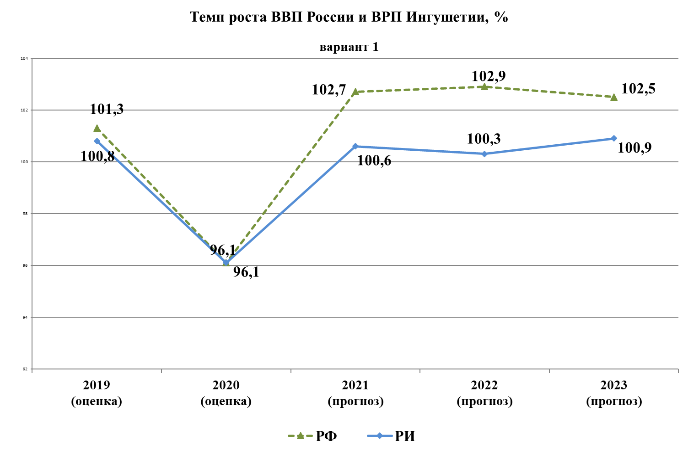 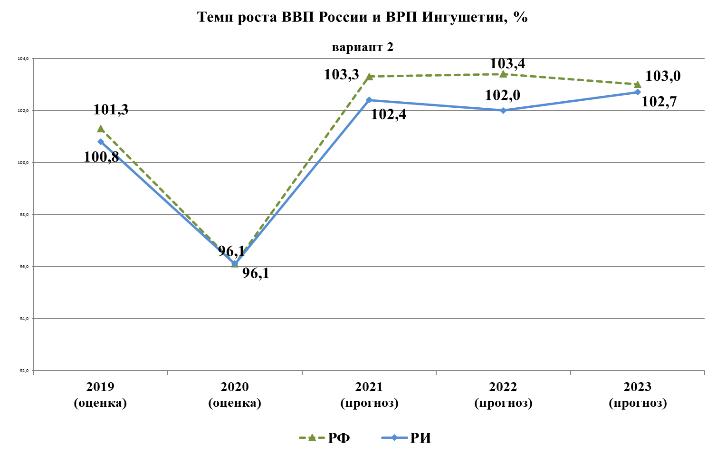 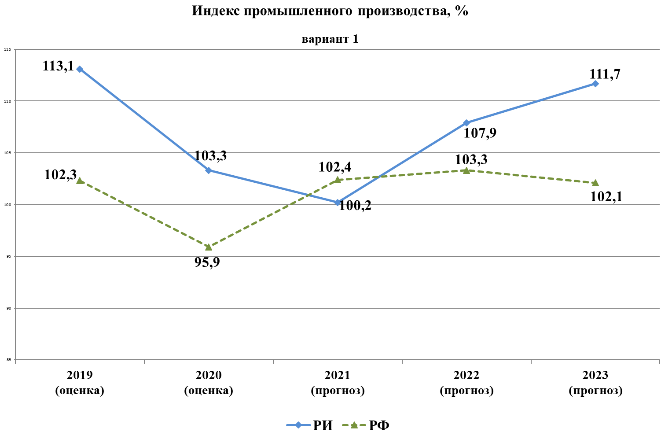 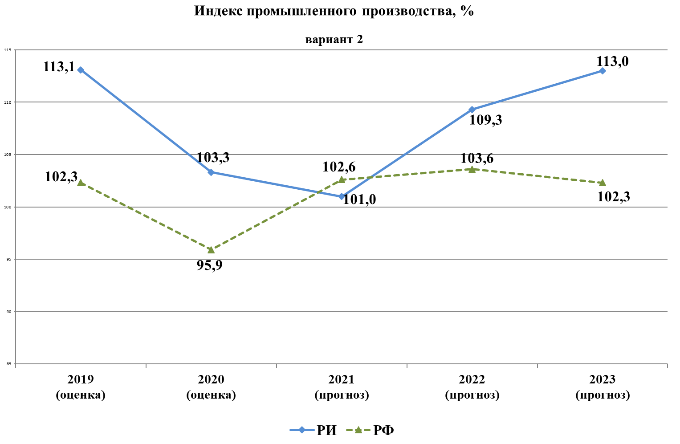 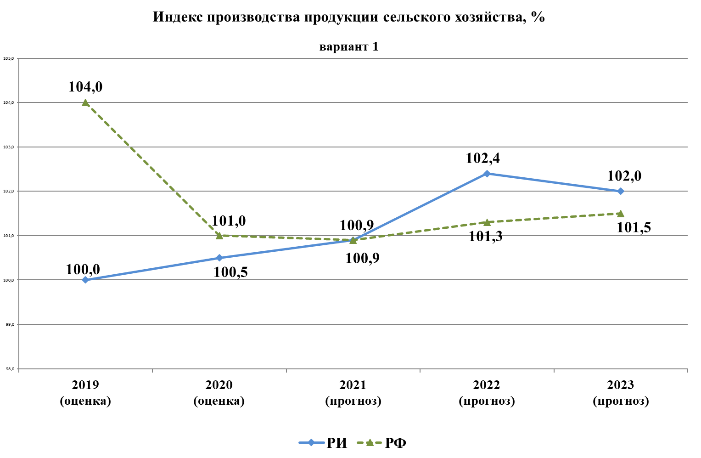 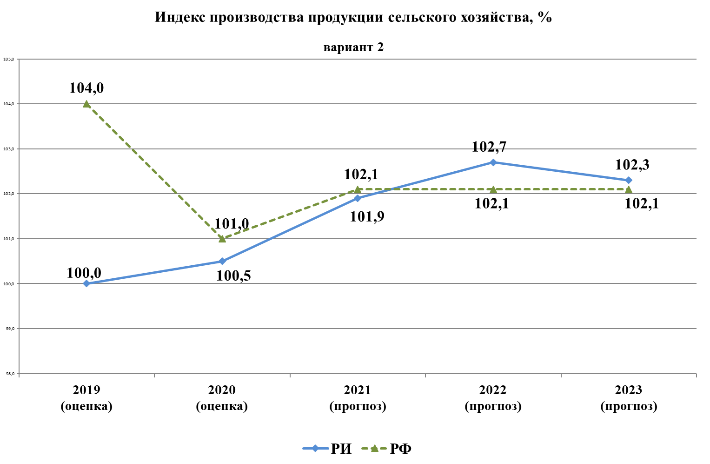 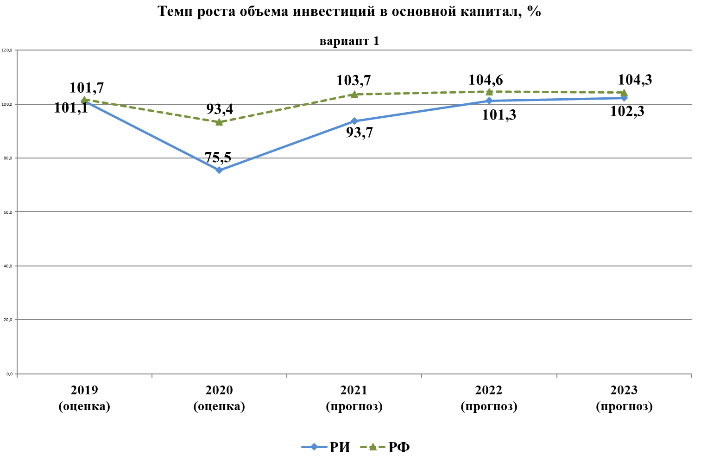 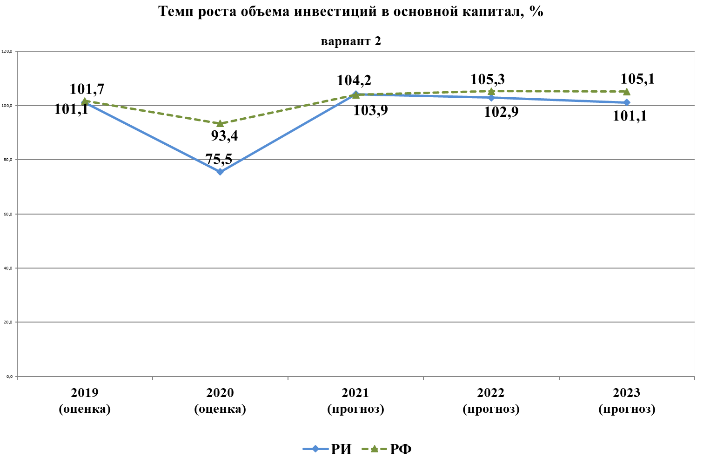 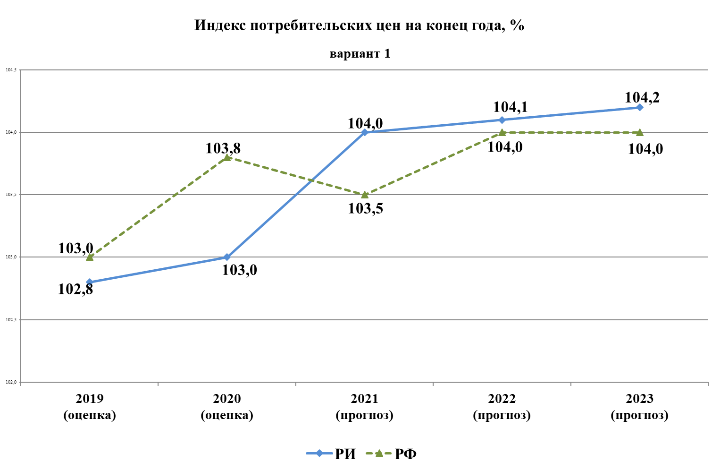 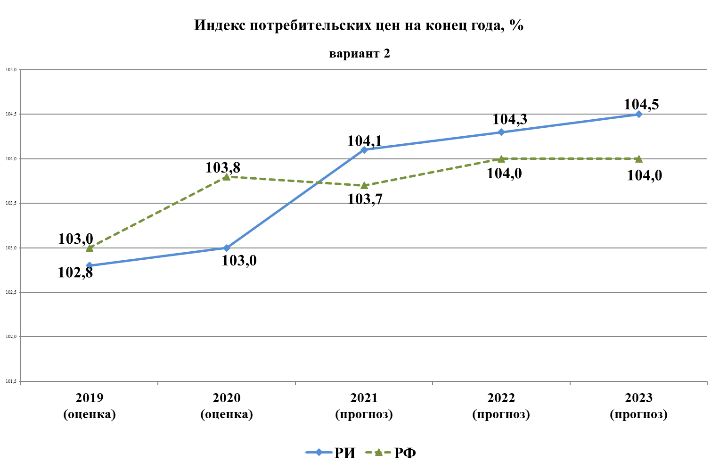 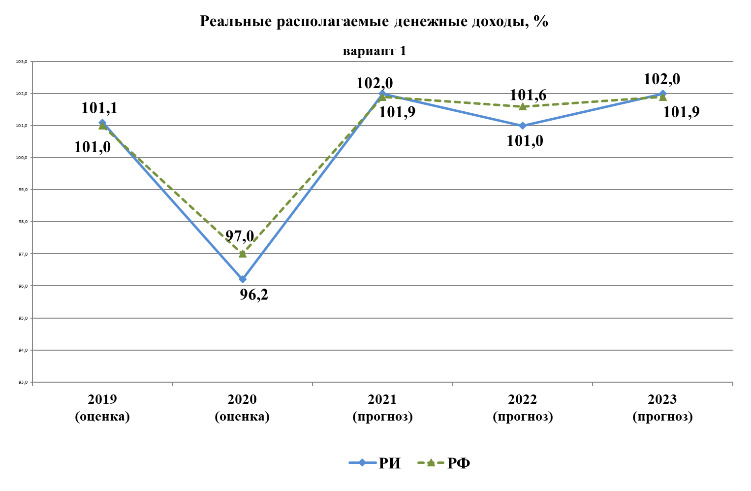 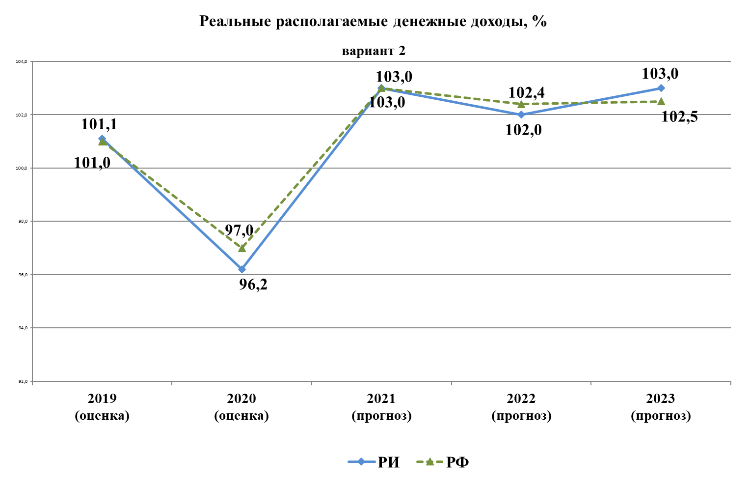 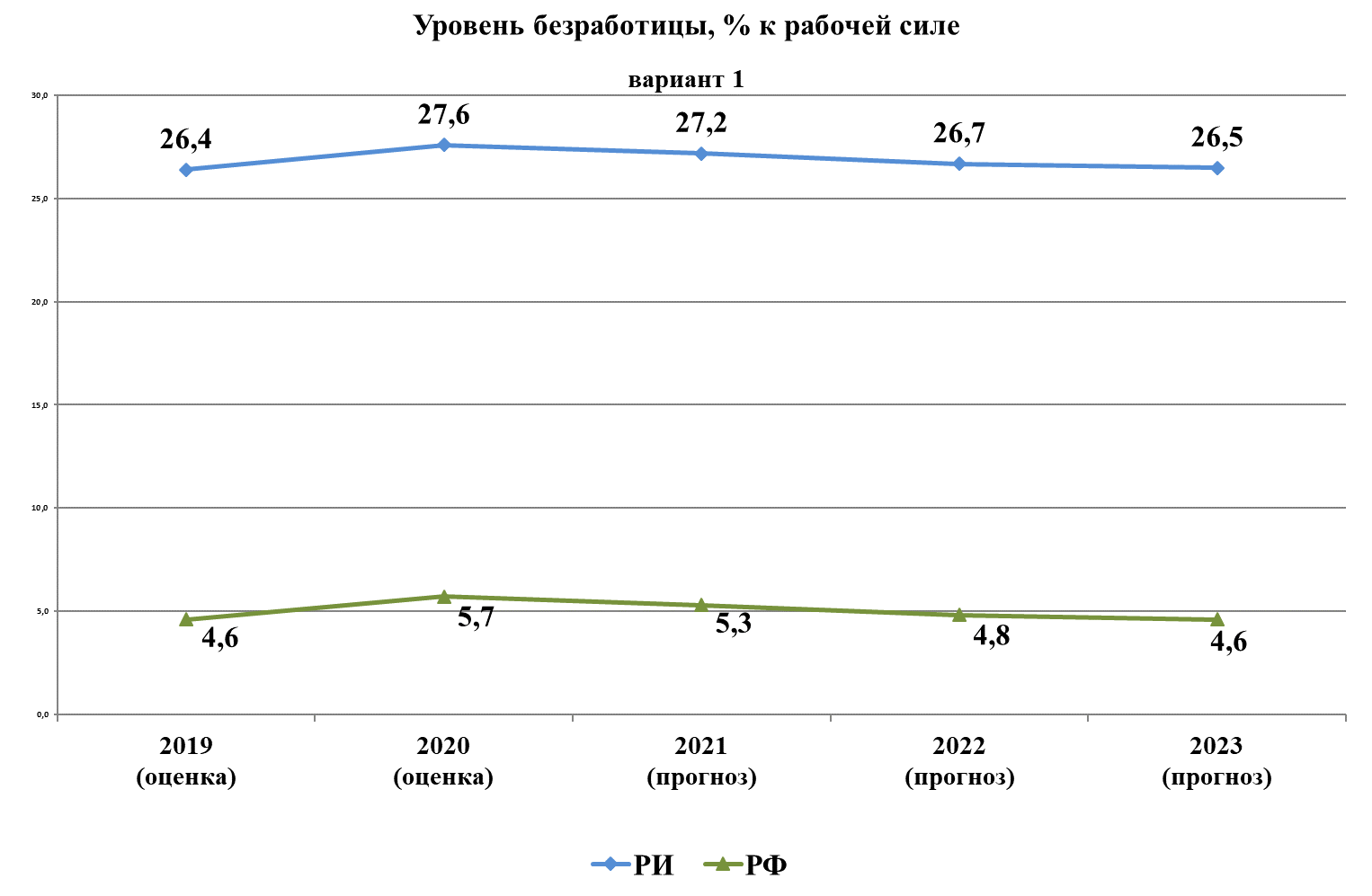 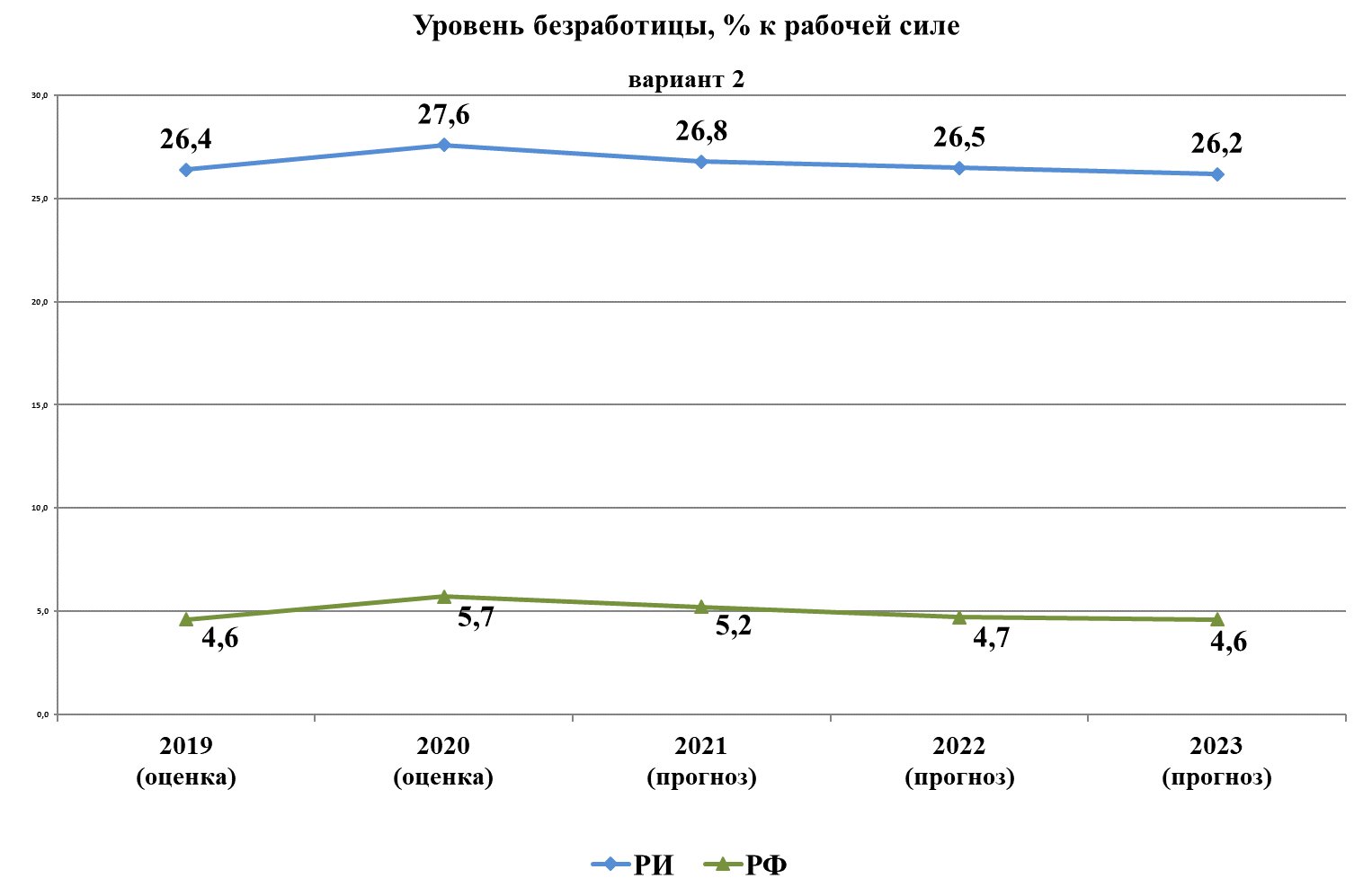 ДоходыУтвержденный план на 2020 г.Утвержденный план на 2020 г.Ожидаемое исполнение 2020 г.Ожидаемое исполнение 2020 г.Проект 2021 г.Проект 2021 г.Доходысумма%сумма%сумма%Налоговые и неналоговые5 116 147,314,43 645 400,013,354 298 280,313,8Безвозмездные поступления30 353 224,485,623 662 714,086,6526 843 767,186,2Итого:	35 469 371,7100,027 308 114,0100,031 142 047,4100,0ПоказателиИсполне-ние за 2019 год2020 год2020 год2020 год2021 год2021 годПлан 2021 года, %(+  рост,  - сокращение)План 2021 года, %(+  рост,  - сокращение)План 2021 года, %(+  рост,  - сокращение)ПоказателиИсполне-ние за 2019 годУтверждён-ный план на год Ожидаемое исполне-ние за годСтрук-тура, %ПроектСтрук-тура, %К исполне-нию за 2019 годК утверж-денному плану на 2020 годК ожи-даемому исполне-нию за 2020 годНалоговые доходы3 633 461,54 120 824,03 396 861,093,23 730 279,086,82,6- 9,59,8Налог на прибыль организаций436 887,7443 405,0305 705,08,4345 687,08,0- 20,8- 22,013,1Налог на доходы физических лиц1 758 216,61 935 415,91 693 871,046,51 871 100,043,56,4- 3,310,5Акцизы по подакцизным товарам, производимым на территории РФ717 200,6722 672,4679 769,018,6705 118,816,4- 1,7- 2,43,7Налоги на совокупный доход137 777,6142 990,0122 990,03,4115 108,02,7- 16,4- 19,5- 6,4Налог на имущество организаций509 992,8798 958,7525 846,014,4615 359,014,320,6- 22,917,0Транспортный налог55 918,759 986,052 486,01,462 448,01,511,74,118,9Налоги, сборы и регулярные платежи за пользование природными ресурсами2 361,52 405,02 054,00,13 000,00,127,024,746,0Прочие налоги и сборы15 106,014 991,014 141,00,412 458,20,3- 17,5- 16,9- 11,9Неналоговые доходы- 385 174,2995 323,3248 539,06,8568 001,313,2-- 42,9128,5ИТОГО налоговых и неналоговых доходов3 248 287,35 116 147,33 645 400,0100,04 298 280,3100,032,3- 15,917,9Наименование разделаБюджет на 2020 г.на 2021 г.на 2022 г.на 2023 г.2021 г. к 2020 г.2021 г. к 2020 г.Наименование разделаБюджет на 2020 г.на 2021 г.на 2022 г.на 2023 г.тыс. руб.%ОБЩЕГОСУДАРСТВЕННЫЕ ВОПРОСЫ1 161 852,6919 212,8839 752,2832 039,9-242 639,879,1НАЦИОНАЛЬНАЯ ОБОРОНА10 399,99 545,99 638,09 993,8-854,091,8НАЦИОНАЛЬНАЯ БЕЗОПАСНОСТЬ И ПРАВООХРАНИТЕЛЬНАЯ ДЕЯТЕЛЬНОСТЬ1 269 344,9181 948,1187 049,6192 896,3-1 087 396,814,3НАЦИОНАЛЬНАЯ ЭКОНОМИКА3 810 494,72  222 277,41 811 162,51 930 024,8-1 588 217,358,3ЖИЛИЩНО-КОММУНАЛЬНОЕ ХОЗЯЙСТВО496 433,5340 590,3474 936,6453 249,0-155 843,268,6ОХРАНА ОКРУЖАЮЩЕЙ СРЕДЫ34 578,1635 878,9693 059,26 088,5+601300,8в 18,3 р.ОБРАЗОВАНИЕ11 837 775,813 009 724,47 495 080,17 517 595,8+1 171 948,6109,9КУЛЬТУРА И КИНЕМАТОГРАФИЯ1 126 284,5595 567,1552 058,7546 211,5-530 717,452,9ЗДРАВООХРАНЕНИЕ3 249 206,61 399 657,11 181 179,9908 745,9-1 849 549,543,1СОЦИАЛЬНАЯ ПОЛИТИКА11 249 720,510 445 888,110 001 612,510 631 613,6-803 832,492,9ФИЗИЧЕСКАЯ КУЛЬТУРА И СПОРТ697 268,9402 891,9421 490,9783 545,2-294 377,057,8СРЕДСТВА МАССОВОЙ ИНФОРМАЦИИ162 868,5142 218,1139 695,5134 541,8-20 650,487,3ОБСЛУЖИВАНИЕ ГОСУДАРСТВЕННОГО И МУНИЦИПАЛЬНОГО ДОЛГА2 300,02 346,22 224,62 112,1+46,2102,0МЕЖБЮДЖЕТНЫЕ ТРАНСФЕРТЫ БЮДЖЕТАМ СУБЪЕКТОВ РОССИЙСКОЙ ФЕДЕРАЦИИ И МУНИЦИПАЛЬНЫХ ОБРАЗОВАНИЙ ОБЩЕГО ХАРАКТЕРА1 102 358,5949 881,3871 607,5871 607,5-152 477,286,2ИТОГО36 210 887,031 257 627,524 680 547,924 820 265,7-4 953 259,586,3НаименованиеРаздел,ПодразделУтвержденов 2020 г.Законопроект 2021 г.Отклонения(2021г.-2020г.)Национальная экономика043 810 494,72 222 277,4- 1 588 217,3Общеэкономические вопросы040195 191,960 229,6- 34 962,3Топливно-энергетический комплекс04025 400,01 520,0- 3 880,0Сельское хозяйство и рыболовство0405632 595,4525 751,3- 106 844,1Водное хозяйство0406187 180,76 341,5- 180 839,2Лесное хозяйство040787 831,778 131,7- 9 700,0Транспорт0408265 949,5278 100,5+12 151,0Дорожное хозяйство (дорожные фонды)04091 421 958,41 040 195,5- 381 762,9Связь и информатика0410141 650,4140 599,8- 1 050,6Другие вопросы в области национальной экономики0412972 736,791 407,4- 881 329,3НаименованиеРаздел,ПодразделУтвержденона 2020 г.Законопроект 2021 г.Отклонения(2021г.-2020г.)Жилищно-коммунальное хозяйство      05496 433,5340 590,3- 155 843,2Жилищное хозяйство050161 953,714 617,5- 47 336,2Коммунальное хозяйство050235 293,9936,5- 34 357,4Благоустройство0503238 057,5206 860,4- 31 197,1Другие вопросы в области жилищно-коммунального хозяйства      0505161 128,4118 175,9      - 42 952,5НаименованиеРаздел,ПодразделУтвержденона 2020 г.Законопроект 2021 г.Отклонения(2021г.-2020г.)Образование0711 837 775,813 009 724,4+ 1 171 948,6Дошкольное образование07012 501 151,52 221 506,8- 279 644,7Общее образование07027 892 759,99 789 004,4+ 1 896 244,5Дополнительное образование0703444 967,3117 186,7- 327 780,6Среднее профессиональное образование0704618 856,0557 102,0- 61 754,0Профессиональная подготовка, переподготовка и повышение квалификации     070517 226,415 819,5- 1 406,9Молодежная политика и оздоровление детей070765 471,671 214,2+ 5 742,6Прикладные научные исследования в области образования070830 582,428 484,9- 2 097,5Другие вопросы в области образования0709266 760,7209 406,0- 57 354,7№Наименование публичных нормативных обязательствУтвержденона 2020 год, тыс. руб. План на 2021 год, тыс. руб.Отклонение, (+ - и в %)1.Субвенции на выплату единовременных пособий при всех формах устройства  детей, лишенных родительского попечения, в семью2 289,82 007,4- 282,4 (-12,3%)2.Субвенции на содержание ребенка в семье опекуна и приемной семье, а также оплата труда приемного родителя63 031,561 462,7- 1 568,8 (- 2,5 %)3.Субвенции на выплату единовременных пособий при поступлении детей-сирот, находящихся под опекой (попечительством), в высшие и средние профессиональные учебные заведения на территории Республики Ингушетия470,8470,804.Социальное пособие  на погребение2 284,72 130,1- 154,6 (- 6,8 %)5.Меры социальной поддержки малоимущих слоев населения1 000,01 000,0 06.Оказание финансовой помощи детям из малообеспеченных семей для подготовки к новому учебному году1 296,01 296,007.Пенсия за выслугу лет лицам, замещавшим государственные  должности и должности государственной гражданской службы116 555,3130 043,0+ 13 487,7 (+ 11,6 %) 8.Расходы на выплату ежемесячного пособия гражданам, имеющим детей 190 613,0182 943,7- 7 669,3 (- 4,0 %)9.Выплата единовременного денежного пособия семьям при  рождении 8-го и 15-го ребенка одновременно  двух, трех и более детей  согласно  постановлению Правительства Республики Ингушетия  от 2 февраля 2009 года №26 «О дополнительных мерах социальной поддержки многодетных семей»11 200,07 126,4- 4 073,6 (- 36,4 %)10.Компенсационные выплаты гражданам при возникновении поствакцинальных осложнений161,0139,0- 22,0 (- 13,7 %)11.Субвенции на осуществление полномочий по выплате единовременного пособия беременной жене военнослужащего, проходящего военную службу по призыву, а также ежемесячного пособия на ребенка военнослужащего, проходящего военную службу по призыву817,81 365,1+ 547,3 (+ 66,9 %)12.Субвенции на выплату государственных пособий лицам, не подлежащим обязательному социальному страхованию на случай временной нетрудоспособности и в связи с материнством, и лицам, уволенным в связи с ликвидацией организаций (прекращением деятельности, полномочий физическими лицами)760 840,2855 759,8+ 94 919,6 (+ 12,5%)13.Субвенции на предоставление отдельных мер социальной поддержки граждан, подвергшихся воздействию радиации3 526,23 170,2- 356,0(- 10,1 %)14.Выплаты адресных жилищных субсидий при оплате жилья и коммунальных услуг154 870,6104 475,2- 50 395,4 (- 32,5%)15.Субвенции на осуществление выплат в связи с рождением (усыновлением) первого ребенка519 226,3675 704,2+ 156 477,9 (+ 30,1 %)16.Ежемесячные выплаты на детей в возрасте от трех до семи лет включительно2 554 389,32 879 176,2+ 324 786,9 (+ 12,7 %)17.Субсидии на компенсацию расходов по предоставлению льгот по оплате жилья и коммунальных услуг отдельным категориям граждан, работающим и проживающим в сельской местности244 042,7220 562,0-23 480,7 (- 9,6 %)18.Реализация мер социальной поддержки по оплате жилищно-коммунальных услуг отдельным категориям граждан223 920,4205 492,9- 18 427,5 (- 8,2 %)19.Субсидии на предоставление мер социальной поддержки реабилитированных лиц и лиц, признанных пострадавшими от политических репрессий494 777,4510 991,8+16 214,4 (+ 3,3 %)20.Обеспечение мер социальной поддержки ветеранов труда12 719,820 492,6+ 7 772,8 (+ 61,1 %)21.Обеспечение мер социальной поддержки тружеников тыла1 679,61 273,4- 406,2 (- 28,2 %)22.Мероприятия в области занятости населения2 147 262,0840 923,3- 1 306 338,7 (- 60,8 %)23.Предоставление мер социальной поддержки по оплате жилищно-коммунальных услуг многодетным семьям47 390,753 591,9+ 6 201,2(+ 13,1 %)Итого7 554 365,16 761 597,7- 792 767,4 (-10,5 %)Наименование показателейУтвержденоЗаконом на 2020 г. ЗаконопроектЗаконопроектЗаконопроектНаименование показателейУтвержденоЗаконом на 2020 г. на 2021 г.на 2022 г.на 2023 г.Количество программ23232323Объем ассигнований на реализацию государственных программ (тыс. руб.) 34 248 072,029 382 767,122 616 759,422 676 176,5В % к уровню предыдущего года116,485,877,099,7Доля расходов на государственные программы в общем объеме расходов бюджета (%)94,694,091,691,4п/пНаименованиеУтверждено Законом на 2020 г. (тыс. руб.)Законопроектна 2021 г.(тыс. руб.)Темпы роста (снижения) расходов (тыс. руб.)       (%)Программная часть бюджета, всего34 248 072,029 382 767,1- 4 865 304,9  1.ГП «Развитие здравоохранения»6 128 049,14 253 071,1- 1 874 978,0  2.ГП «Развитие культуры и архивного дела»1 119 500,8573 678,6- 545 822,23.ГП «Развитие образования»8 979 921,77 945 711,8- 1 034 209,94.ГП «Развитие физической культуры и спорта»697 268,9402 891,9- 294 377,05.ГП «Развитие сельского хозяйства и регулирование рынков сельскохозяйственной продукции, сырья и продовольствия»609 495,5426 656,4- 182 839,16.ГП «Социальная поддержка и содействие занятости населения»6 974 938,36 244 632,0- 730 306,37.ГП «Развитие транспорта, энергетики, связи и информатизации»347 265,8301 185,8- 46 080,08.ГП «Управление государственным имуществом»64 111,139 925,2- 24 185,99.ГП «Экономическое развитие и инновационная экономика»468 037,8114 019,5- 354 018,310.ГП «Управление финансами»1 083 688,71 039 973,1- 43 715,611.ГП «Развитие сферы строительства, архитектуры и жилищно-коммунального хозяйства»2 555 561,9202 964,1- 2 352 597,812.ГП «Развитие архивного дела»               -21 942,1-13.ГП «Охрана и защита окружающей среды»342 628,9746 795,6+ 404 166,714.ГП «Молодежная политика»24 649,922 425,7- 2 224,215.ГП «Развитие туризма»14 499,812 908,2- 1 591,616.ГП «Защита населения и территорий от чрезвычайных ситуаций и обеспечение пожарной безопасности»342 116,0326 945,1- 15 170,917.ГП «Укрепление межнациональных отношений и развитие национальной политики»236 930,8233 879,2- 3 051,618.ГП «Развитие автомобильных дорог»1 345 332,8881 258,0- 464 074,819.ГП «Культурное наследие»28 699,421 888,5- 6 810,920.ГП «Создание новых мест в общеобразовательных организациях РИ в соответствии с прогнозируемой потребностью и современными условиями обучения на 2016-2025 гг.»2 090 084,45 195 183,1+ 3 105 098,721.ГП «О противодействии коррупции»1 870,01 500,0- 370,022.ГП «Формирование современной городской  среды на территории РИ»292 927,4239 632,6- 53 294,823.ГП «Комплексное развитие сельских территорий»460 282,1133 699,4- 326 583,724.ГП «Реализация дополнительных мероприятий, направленных на снижение напряженности на рынке труда Республики Ингушетия в 2020 году»40 210,9-             -№Наименованиегосударственной программыУтверждено ГПна 2021 г.Предусмотрено   Законопроектом на 2021 г.Отклонения(гр.4-гр.3)№Наименованиегосударственной программыУтверждено ГПна 2021 г.Предусмотрено   Законопроектом на 2021 г.Отклонения(гр.4-гр.3)1.ГП «Развитие здравоохранения»2 406 622,04 253 071,1+1 846 449,12.ГП «Развитие культуры и архивного дела»643 051,0573 678,6- 69 372,43.ГП «Развитие образования»7 528 599,57 945 711,8+417 112,34.ГП «Развитие физической культуры и спорта»666 079,7402 891,9- 263 187,05.ГП «Развитие сельского хозяйства и регулирование рынков сельскохозяйственной продукции, сырья и продовольствия»611057,83426 656,4- 184 401,46.ГП «Социальная поддержка и содействие занятости населения»5240595,36 244 632,0+ 1004 036,77.ГП «Развитие транспорта, энергетики, связи и информатизации»267 730,1301 185,8+ 33 455,78.ГП «Управление государственным имуществом»40 208,539 925,2- 283,39.ГП «Экономическое развитие и инновационная экономика»205 318,2114 019,5- 91 298,7 10.ГП «Управление финансами»936 168,21 039 973,1+ 103 804,9 11.ГП «Развитие сферы строительства, архитектуры и жилищно-коммунального хозяйства»639 391,8202 964,1- 436 427,7 12.ГП «Развитие архивного дела»-21 942,1- 13.ГП «Охрана и защита окружающей среды»210 238,4746 795,6+ 536 557 14.ГП «Молодежная политика»22 425,7- 15.ГП «Развитие туризма»21249,812 908,2- 8 341,6 16.ГП «Защита населения и территорий от чрезвычайных ситуаций и обеспечение пожарной безопасности»57077,8326 945,1+ 269 937,3 17.ГП «Укрепление межнациональных отношений и развитие национальной политики»335388,5233 879,2- 101 509,3 18.ГП «Развитие автомобильных дорог»894 937,2881 258,0- 13 679,2 19.ГП «Культурное наследие»25 665,421 888,5- 3 776,9 20.ГП «Создание новых мест в общеобразовательных организациях РИ в соответствии с прогнозируемой потребностью и современными условиями обучения на 2016-2025 гг.»4 386 932,95 195 183,1+ 808 250,2 21.ГП «О противодействии коррупции»1 500,01 500,0- 22.ГП «Формирование современной городской  среды на территории РИ»282 298,606239 632,6- 42 666,0 23.ГП «Комплексное развитие сельских территорий»2 149 303,3133 699,4- 2 015 603,9Итого27 549 414,029 382 767,1+ 1 833 353,1